More information: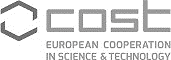 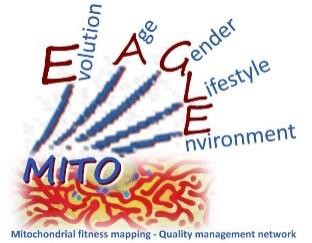 www.mitoeagle.orgFunded by the Horizon 2020 Framework Programme of the European Union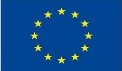 123	Mitochondrial respiratory states and rates:4	Building blocks of mitochondrial physiology Part 156	COST Action CA15203 MitoEAGLE preprint Version: 2018-10-17(44)78	Corresponding author: Gnaiger E9	Co-authors:10	Aasander Frostner E, Abumrad NA, Acuna-Castroviejo D, Adams SH, Ahn B, Ali SS, Alves MG,11	Amati F, Amoedo ND, Andreadou I, Aral C, Arandarčikaitė O, Arnould T, Avram VF, Bailey DM,12	Bajpeyi S, Bakker BM, Bastos Sant'Anna Silva AC, Battino M, Bazil J, Beard DA, Bednarczyk P,13	Bello F, Ben-Shachar D, Bergdahl A, Berge RK, Bernardi P, Bishop D, Blier PU, Blindheim DF,14	Boetker HE, Boros M, Borsheim E, Borutaitė V, Bouillaud F, Bouitbir J, Boushel RC, Bovard J,15	Breton S, Brown DA, Brown GC, Brown RA, Brozinick JT, Buettner GR, Burtscher J, Calabria E,16	Calbet JA, Calzia E, Cannon DT, Cano Sanchez M, Canto AC, Cardoso LHD, Carvalho E, Casado17	Pinna M, Cassina AM, Castro L, Cavalcanti-de-Albuquerque JP, Cervinkova Z, Chabi B, Chakrabarti18	L, Chaurasia B, Chen Q, Chicco AJ, Chinopoulos C, Chowdhury SK, Cizmarova B, Clementi E, Coen19	PM, Coker RH, Collin A, Crisóstomo L, Dambrova M, Danhelovska T, Darveau CA, Das AM, Dash20	RK, Davidova E, Davis MS, De Goede P, De Palma C, Dembinska-Kiec A, Devaux Y, Di Marcello21	M, Dias TR, Distefano G, Doermann N, Doerrier C, Donnelly C, Drahota Z, Dubouchaud H, Duchen22	MR, Dumas JF, Durham WJ, Dymkowska D, Dyrstad SE, Dyson A, Dzialowski EM, Ehinger J, Elmer23	E, Endlicher R, Engin AB, Escames G, Ezrova Z, Falk MJ, Fell DA, Ferdinandy P, Ferko M, Ferreira24	JCB, Ferreira R, Fessel JP, Filipovska A, Fisar Z, Fischer M, Fisher G, Fisher JJ, Ford E, Fornaro M,25	Galina A, Galkin A, Galli GL, Gan Z, Ganetzky R, Garcia-Roves PM, Garcia-Souza LF, Garipi E,26	Garlid KD, Garrabou G, Garten A, Gastaldelli A, Genova ML, Giovarelli M, Gonzalez-Armenta JL,27	Gonzalo H, Goodpaster BH, Gorr TA, Gourlay CW, Granata C, Grefte S, Guarch ME, Gueguen N,28	Gumeni S, Haas CB, Haavik J, Haendeler J, Hamann A, Han J, Han WH, Hancock CR, Hand SC,29	Hargreaves IP, Harrison DK, Hausenloy DJ, Heales SJR, Hellgren KT, Hepple RT, Hernansanz-30	Agustin P, Hickey AJ, Hoel F, Holland OJ, Holloway GP, Hoppel CL, Hoppel F, Houstek J, Huete-31	Ortega M, Iglesias-Gonzalez J, Irving BA, Iyer S, Jackson CB, Jadiya P, Jang DH, Jang YC, Janowska32	J, Jansen-Dürr P, Jansone B, Jarmuszkiewicz W, Jespersen NR, Jha RK, Jurczak MJ, Jurk D, Kaambre33	T, Kaczor JJ, Kainulainen H, Kandel SM, Kane DA, Kappler L, Karabatsiakis A, Karkucinska-34	Wieckowska A, Keijer J, Keller MA, Keppner G, Khamoui AV, Kilbaugh T, Klepinin A, Klingenspor35	M, Komlodi T, Koopman WJH, Kopitar-Jerala N, Kowaltowski AJ, Kozlov AV, Krajcova A, Krako36	Jakovljevic N, Kristal BS, Kuang J, Kucera O, Kuka J, Kwak HB, Kwast K, Laasmaa M, Labieniec-37	Watala M, Lai N, Land JM, Lane N, Laner V, Lanza IR, Larsen TS, Lavery GG, Lazou A, Lee HK,38	Leeuwenburgh C, Lemieux H, Lenaz G, Lerfall J, Li PA, Liepins E, Liu J, Lucchinetti E, Macedo MP,39	MacMillan-Crow LA, Makarova E, Makrecka-Kuka M, Malik AN, Markova M, Martin DS, Mazat JP,40	McKenna HT, Menze MA, Merz T, Meszaros AT, Methner A, Michalak S, Moellering DR, Moisoi N,41	Molina AJA, Montaigne D, Moore AL, Moreau K, Moreno-Sánchez R, Moreira BP, Mracek T,42	Muntane J, Muntean DM, Murray AJ, Nair KS, Nehlin JO, Nemec M, Neufer PD, Neuzil J, Neviere43	R, Newsom S, Nozickova K, O'Brien KA, O'Gorman D, Olgar Y, Oliveira MF, Oliveira MT, Oliveira44	PF, Oliveira PJ, Orynbayeva Z, Osiewacz HD, Ounpuu L, Pak YK, Pallotta ML, Palmeira CM,45	Parajuli N, Passos JF, Passrugger M, Patel HH, Pavlova N, Pecina P, Pelnena D, Pereira da Silva Grilo46	da Silva F, Perez Valencia JA, Pesta D, Petit PX, Pettersen IKN, Pichaud N, Piel S, Pietka TA, Pino47	MF, Pirkmajer S, Porter C, Porter RK, Pranger F, Prochownik EV, Pulinilkunnil T, Puskarich MA,48	Puurand M, Quijano C, Radenkovic F, Radi R, Ramzan R, Rattan S, Reboredo P, Rich PR, Renner-49	Sattler K, Rial E, Robinson MM, Roden M, Rodríguez-Enriquez S, Rohlena J, Rolo AP, Ropelle ER,50	Røsland GV, Rossignol R, Rossiter HB, Rubelj I, Rybacka-Mossakowska J, Saada A, Safaei Z, Salin51	K, Salvadego D, Sandi C, Sanz A, Sazanov LA, Scatena R, Schartner M, Scheibye-Knudsen M,52	Schilling JM, Schlattner U, Schönfeld P, Schulz R, Schwarzer C, Scott GR, Shabalina IG, Sharma P,53	Sharma V, Shevchuk I, Siewiera K, Silber AM, Silva AM, Sims CA, Singer D, Skolik R, Smenes BT,54	Smith J, Soares FAA, Sobotka O, Sokolova I, Sonkar VK, Sowton AP, Sparagna GC, Sparks LM,55	Spinazzi M, Stankova P, Starr J, Stary C, Stelfa G, Stiban J, Stier A, Stocker R, Sumbalova Z,56	Suravajhala P, Svalbe B, Swerdlow RH, Swiniuch D, Szabo I, Szewczyk A, Szibor M, Tanaka M,57	Tandler B, Tarnopolsky MA, Tausan D, Tavernarakis N, Tepp K, Thyfault JP, Tomar D, Towheed A,58	Tretter L, Trifunovic A, Trivigno C, Tronstad KJ, Trougakos IP, Tuncay E, Turan B, Tyrrell DJ,59	Urban T, Valentine JM, Vendelin M, Vercesi AE, Victor VM, Viel C, Vieyra A, Vilks K, Villena JA,60	Vinogradov AD, Viscomi C, Vitorino RMP, Vogt S, Volani C, Volska K, Votion DM, Vujacic-Mirski61	K, Wagner BA, Ward ML, Warnsmann V, Wasserman DH, Watala C, Wei YH, Wickert A,62	Wieckowski MR, Williams C, Winwood-Smith H, Wohlgemuth SE, Wohlwend M, Wolff J, Wüst63	RCI, Yokota T, Zablocki K, Zaugg K, Zaugg M, Zdrazilova L, Zhang Y, Zhang YZ, Zíková A,64	Zischka H, Zorzano A, Zvejniece L6566	Updates and discussion:67	http://www.mitoeagle.org/index.php/MitoEAGLE_preprint_2018-02-086869	Correspondence: Gnaiger E70	Chair COST Action CA15203 MitoEAGLE – http://www.mitoeagle.org71	Department of Visceral, Transplant and Thoracic Surgery, D. Swarovski Research Laboratory,72	Medical University of Innsbruck, Innrain 66/4, A-6020 Innsbruck, Austria73	Email: mitoeagle@i-med.ac.at; Tel: +43 512 566796, Fax: +43 512 566796 2074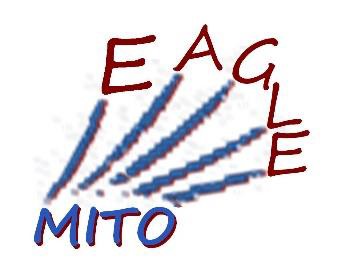 75767778798081828384858687888990919293949596979899100101102103104105106107108109110111112113114115116117118119120121122123124125126127Table of contentsAbstractExecutive summary1.  Introduction – Box 1: In brief: Mitochondria and Bioblasts2.  Coupling states and rates in mitochondrial preparations2.1. Cellular and mitochondrial respiration2.1.1. Aerobic and anaerobic catabolism and ATP turnover2.1.2. Specification of biochemical dose2.2. Mitochondrial preparations2.3. Electron transfer pathways2.4. Respiratory coupling control2.4.1. Coupling2.4.2. Phosphorylation, P», and P»/O2 ratio2.4.3. Uncoupling2.5. Coupling states and respiratory rates2.5.1. LEAK-state2.5.2. OXPHOS-state2.5.3. Electron transfer-state2.5.4. ROX state and Rox2.5.5. Quantitative relations2.5.6. The steady-state2.6. Classical terminology for isolated mitochondria2.6.1. State 12.6.2. State 22.6.3. State 32.6.4. State 42.6.5. State 52.7. Control and regulation3.  What is a rate? – Box 2: Metabolic flows and fluxes: vectoral, vectorial, and scalar4.  Normalization of rate per sample4.1. Flow: per object4.1.1. Number concentration4.1.2. Flow per object4.2. Size-specific flux: per sample size4.2.1. Sample concentration4.2.2. Size-specific flux4.3. Marker-specific flux: per mitochondrial content4.3.1. Mitochondrial concentration and mitochondrial markers4.3.2. mt-Marker-specific flux5.  Normalization of rate per system5.1. Flow: per chamber5.2. Flux: per chamber volume5.2.1. System-spedific flux5.2.2. Advancement per volume6.  Conversion of units7.  Conclusions – Box 3: Recommendations for studies with mitochondrial preparationsReferencesSupplementS1. Manuscript phases and versions - an open-access approachS2. AuthorsS3. Joining COST Actions128129130131132133134135136137138139140141142143144145146147148149150151152153154155156157158159160161162163164165166167168169170171172173174175176177178179180181182183Abstract As the knowledge base and importance of mitochondrial physiology to human health expands, the necessity for harmonizing the terminology concerning mitochondrial respiratory states and rates has become increasingly apparent. The chemiosmotic theory establishes the mechanism of energy transformation and coupling in oxidative phosphorylation. The unifying concept of the protonmotive force provides the framework for developing a consistent theoretical foundation of mitochondrial physiology and bioenergetics. We follow IUPAC guidelines on terminology in physical chemistry, extended by considerations open systems and thermodynamics of irreversible processes. The concept-driven constructive terminology incorporates the meaning of each quantity and aligns concepts and symbols the nomenclature of classical bioenergetics. We endeavour to provide a balanced view mitochondrial respiratory control and a critical discussion on reporting data of mitochondrial respiration in terms of metabolic flows and fluxes. Uniform standards for evaluation of respiratory states and rates will ultimately contribute to reproducibility between laboratories and thus support the development of databases of mitochondrial respiratory function in species, tissues, and cells. Clarity of concept and consistency of nomenclature facilitate effective transdisciplinary communication, education, and ultimately further discovery.Keywords: Mitochondrial respiratory control, coupling control, mitochondrial preparations, protonmotive force, uncoupling, oxidative phosphorylationOXPHOS, efficiency, electron transferET; electron transfer systemETSproton leakLEAK, residual oxygen consumptionROX, State 2, State3, State 4, normalization, flow, flux, O2Executive summaryIn view of the broad implications for health care, mitochondrial researchers face an increasing responsibility to disseminate their fundamental knowledge and novel discoveries to a wide range of stakeholders and scientists beyond the group of specialists. This requires implementation of a commonly accepted terminology within the discipline and standardization in the translational context. Authors, reviewers, journal editors, and lecturers are challenged to collaborate with the aim to harmonize the nomenclature in the growing field of mitochondrial physiology and bioenergetics, from evolutionary biology and comparative physiology to mitochondrial medicine. In the present communication we focus on the following concepts in mitochondrial physiology:1.  Aerobic respiration depends on the coupling of phosphorylation (ADP → ATP) to O2  flux in catabolic reactions. Coupling in oxidative phosphorylation is mediated by the translocation of protons across the inner mitochondrial membrane through proton pumps generating or utilizing the protonmotive force that is maintained between the mitochondrial matrix and intermembrane compartment or outer mitochondrial space. Compartmental coupling distinguishes this vectorial component of oxidative phosphorylation from glycolytic fermentation as the counterpart of cellular core energy metabolism (Figure 1). Cell respiration is distinguished from fermentation: (1) Electron acceptors are supplied by external respiration for the maintenance of redox balance, whereas fermentation is characterized by an internal electron acceptor produced in intermediary metabolism. In aerobic cell respiration, redox balance is maintained by O2 as the electron acceptor. (2) Compartmental coupling in vectorial oxidative phosphorylation contrasts to exclusively scalar substrate-level phosphorylation in fermentation.2.  When measuring mitochondrial metabolism, the contribution of fermentation and other cytosolic interactions must be excluded from analysis by disrupting the barrier function of the plasmamembrane. Selective removal or permeabilization of the plasma membrane yields mitochondrial    preparations—including    isolated    mitochondria,    tissue    and    cellularpreparations—with structural and functional integrity. Subsequently, extra-mitochondrial concentrations of fuel substrates, ADP, ATP, inorganic phosphate, and cations including H+ can be controlled to determine mitochondrial function under a set of conditions defined as coupling control states. We strive to incorporate an easily recognized and understood concept- driven terminology of bioenergetics with explicit terms and symbols that define the nature ofrespiratory states.3.  Mitochondrial coupling states are defined according to the control of respiratory oxygen flux by the protonmotive force. Capacities of oxidative phosphorylation and electron transfer are184185186187188189190191192193194195196197198199200201202203204205206207208209210211212213214215216217218219220221222223224225226227228229230231232233234235236237238239measured at kinetically saturating concentrations of fuel substrates, ADP and inorganic phosphate, and O2, or at optimal uncoupler concentrations, respectively, in the absence of Complex IV inhibitors such as NO, CO, or H2S. Respiratory capacity is a measure of the upper bound of the rate of respiration; it depends on the substrate type undergoing oxidation, and provides reference values for the diagnosis of health and disease, and for evaluation of the effects of Evolutionary background, Age, Gender, Lifestyle and Environment.Figure 1. Internal and external respiration Mitochondrial respiration is the oxidation of fuel substrates (electron donors) and reduction of O2 catalysed by the electron transfer system, ETS: (mt) mitochondrial catabolic respiration; (ce) total cellular O2  consumption; and (ext) external respiration. All chemical reactions, r, that consume O2  in the cells of an organism, contribute to cell respiration, JrO2. In addition to mitochondrial catabolic respiration, O2  is consumed by: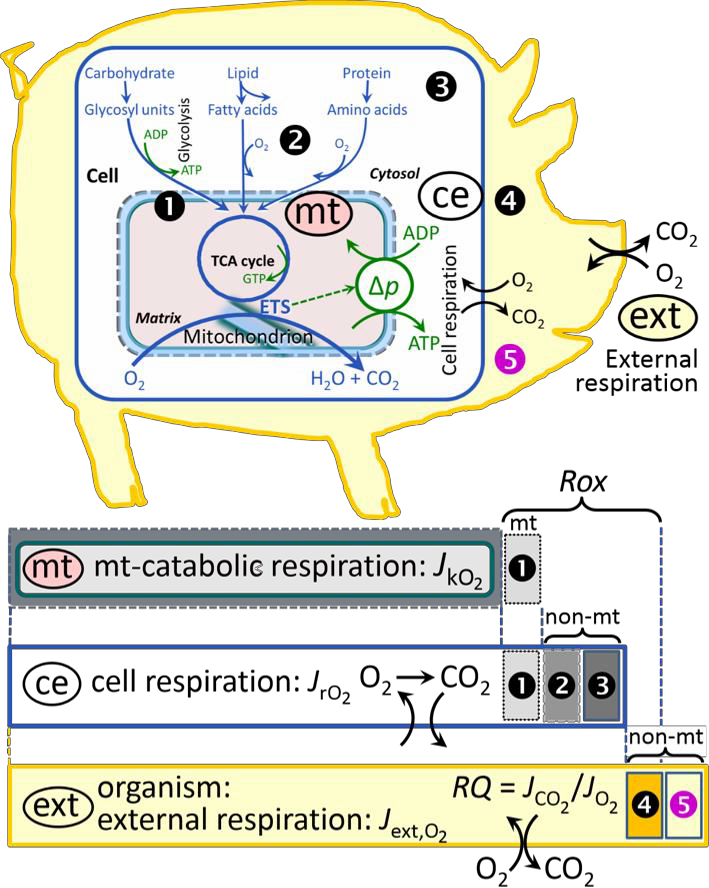  Mitochondrial residual O2 consumption, Rox.  Non-mitochondrial O2  consumption by catabolic reactions, particularly peroxisomal     oxidases     and     microsomalcytochrome P450 systems.  Non- mitochondrial Rox by reactions unrelated to catabolism.   Extracellular Rox.  Aerobic microbial respiration. Bars are not at a quantitative scale.(mt) Mitochondrial catabolic respiration, JkO2, is the O2 consumption by the mitochondrial ETS excluding Rox.(ce) Cell respiration, JrO2, takes into accountinternal O2-consuming reactions, r, including catabolic respiration and Rox. Catabolic cell respiration is the O2  consumption associated with catabolic pathways in the cell, including mitochondrialcatabolism in addition to peroxisomal and microsomal oxidation reactions ().(ext) External respiration balances internal respiration at steady-state, including extracellular Rox () and aerobic respiration by the microbiome (). O2 is transported from the environment across the respiratory cascade, i.e., circulation between tissues and diffusion across cell membranes, to the intracellular compartment. The respiratory quotient, RQ, is the molar CO2/O2 exchange ratio; when combined with the respiratory nitrogen quotient, N/O2 (mol N given off per mol O2 consumed), the RQ reflects the proportion of carbohydrate, lipid and protein utilized in cell respiration during aerobically balanced steady-states. Bicarbonate and CO2 are transported in reverse to the extracellular mileu and the organismic environment. Hemoglobin provides the molecular paradigm for the combination of O2 and CO2 exchange, as do lungs and gills on the morphological level.4. Incomplete tightness of coupling, i.e., some degree of uncoupling relative to the substrate- dependent coupling stoichiometry, is a characteristic of energy-transformations across membranes. Uncoupling is caused by a variety of physiological, pathological, toxicological, pharmacological and environmental conditions that exert an influence not only on the proton leak and cation cycling, but also on proton slip within the proton pumps and the structural integrity of the mitochondria. A more loosely coupled state is induced by stimulation of mitochondrial superoxide formation and the bypass of proton pumps. In addition, the use of protonophores represents an experimental uncoupling intervention to asses the transition from a well-coupled to a noncoupled state of mitochondrial respiration.5.  Respiratory oxygen consumption rates have to be carefully normalized to enable meta-analytic studies beyond the question of a particular experiment. Therefore, all raw data on rates andvariables  for  normalization  should  be  published  in  an  open  access  data  repository.240241242243244245246247248249250251252253254255256257258259260261262263264265266267268269270271272273274275276277278279280281282283284285286287288289290291292293294Normalization of rates for: (1) the number of objects (cells, organisms); (2) the volume or mass of the experimental sample; and (3) the concentration of mitochondrial markers in the experimental chamber are sample-specific normalizations, which are distinguished from system-specific normalization for the volume of the chamber (the measuring system).6.  The consistent use of terms and symbols will facilitate transdisciplinary communication and support   the   further   development   of   a   collaborative   database   on   bioenergetics   andmitochondrial   physiology.   The   present   considerations   are   focused   on   studies   withmitochondrial preparations. These will be extended in a series of reports on pathway control of mitochondrial respiration, respiratory states in intact cells, and harmonization of experimental procedures.Box 1: In brief – Mitochondria and Bioblasts‘For the physiologist, mitochondria afforded the first opportunity for an experimental approach  to  structure-function  relationships,  in  particular  those  involved  in  activetransport, vectorial metabolism, and metabolic control mechanisms on a subcellular level’(Ernster and Schatz 1981).Mitochondria are oxygen-consuming electrochemical generators that evolved from the endosymbiotic alphaproteobacteria which integrated into a host cell related to Asgard Archaea (Margulis 1970; Lane2005; Roger et al. 2017). They were described by Richard Altmann (1894) as ‘bioblasts’, which include not only the mitochondria as presently defined, but also symbiotic and free-living bacteria. The word‘mitochondria’ (Greek mitos: thread; chondros: granule) was introduced by Carl Benda (1898).Contrary to current textbook dogma, mitochondria form dynamic networks within eukaryotic cells.  Mitochondrial movement is supported by microtubules and morphology can change in response to energy requirements of the cell via processes known as fusion and fission; these interactions allow mitochondria to communicate within a network (Chan 2006). Mitochondria can even traverse cell boundaries in a process known as horizontal mitochondrial transfer (Torralba et al. 2016). Another defining characteristic of mitochondria is the double membrane. The mitochondrial inner membrane (mtIM) forms dynamic tubular to disk-shaped cristae that separate the mitochondrial matrix, i.e., the negatively charged internal mitochondrial compartment, from the intermembrane space; the latter being enclosed by the mitochondrial outer membrane (mtOM) and positively charged with respect to the matrix. The mtIM contains the non-bilayer phospholipid cardiolipin, which is not present in any other eukaryotic cellular membrane. Cardiolipin has many regulatory functions (Oemer et al. 2018); in particular, it stabilizes and promotes the formation of respiratory supercomplexes (SC InIIInIVn), which are supramolecular assemblies based upon specific and dynamic interactions between individual respiratory complexes (Greggio et al. 2017; Lenaz et al. 2017). The mitochondrial membrane is plastic and exerts an influence on the functional properties of proteins incorporated in membranes (Waczulikova et al. 2007). Intracellular stress factors may cause shrinking or swelling of the mitochondrial matrix that can ultimately result in permeability transition.Mitochondria are the structural and functional elementary components of cell respiration. Mitochondrial respiration is the reduction of molecular oxygen by electron transfer coupled to electrochemical proton translocation across the mtIM. In the process of oxidative phosphorylation (OXPHOS), the catabolic reaction of oxygen consumption is electrochemically coupled to the transformation of energy in the form of adenosine triphosphate (ATP; Mitchell 1961, 2011). Mitochondria are the powerhouses of the cell contain the machinery of the OXPHOS-pathways, including transmembrane respiratory complexes (proton pumps with FMN, Fe-S and cytochrome b, c, aa3 redox systems); alternative dehydrogenases and oxidases; the coenzyme ubiquinone (Q); F-ATPase or ATP synthase; the enzymes of the tricarboxylic acid cycle (TCA), fatty acid and amino acid oxidation; transporters of ions, metabolites and co-factors; iron/sulphur cluster synthesis; and mitochondrial kinases related to catabolic pathways. The mitochondrial proteome comprises over 1,200 proteins (Calvo et al. 2015; 2017), mostly encoded by nuclear DNA (nDNA), with a variety of functions, many of which are relatively well known e.g., proteins regulating mitochondrial biogenesis or apoptosis, while others are still under investigation, or need to be identified e.g., permeability transition pore, alanine transporter. Only recently has it been possible to use the mammalian mitochondrial proteome to discover and characterize the genetic basis of mitochondrial diseases (Williams et al. 2016; Palmfeldt and Bross 2017).295296297298299300301302303304305306307308309310311312313314315316317318319320321322323324325326327328329330331332333334335336337338339340341342343344345346347348349350Numerous cellular processes are orchestrated by a constant crosstalk between mitochondria and other cellular components. For example, the crosstalk between mitochondria and the endoplasmic reticulum is involved in the regulation of calcium homeostasis, cell division, autophagy, differentiation, and anti-viral signaling (Murley and Nunnari 2016). Mitochondria contribute to the formation of peroxisomes, which are hybrids of mitochondrial and ER-derived precursors (Sugiura et al. 2017). Cellular mitochondrial homeostasis (mitostasis) is maintained through regulation at transcriptional, post-translational and epigenetic levels. Cell signalling modules contribute to homeostatic regulation throughout the cell cycle or even cell death by activating proteostatic modules e.g., the ubiquitin- proteasome and autophagy-lysosome/vacuole pathways; specific proteases like LONand genome stability modules in response to varying energy demands and stress cues (Quiros et al. 2016). Several post-translational modifications, including acetylation and bitrosylation, are also capable of influencing the bioenergetic response, with clinically significant implications for health and disease (Carrico et al.2018).Mitochondria of higher eukaryotes typically maintain several copies of their own circular genome known as mitochondrial DNA (mtDNA; hundred to thousands per cell; Cummins 1998), which ismaternally inherited in humans. Biparental mitochondrial inheritance is documented in mammals, birds,fish, reptiles and invertebrate groups, and is even the norm in some bivalve taxonomic groups (Bretonet al. 2007; White et al. 2008). The mitochondrial genome of the angiosperm Amborella contains a record of six mitochondrial genome equivalents aquired by horizontal transfer of entire genomes, two from angiosperms, three from algae and one from mosses (Rice et al. 2016). In unicellular organisms i.e., protiststhe structural organization of mitochondrial genomes is highly variable and includes circular and linear DNA (Zikova et al. 2016). While some of the free-living flagellates exhibit the largest known gene coding capacity e.g. jakobid Andalucia godoyi mitochondrial DNA codes for 106 genes Burger et al. 2013), some protist groupse.g. alveolatespossess mitochondrial genomes with only three protein-coding genes and two rRNAs (Feagin et al. 2012). The complete loss of mitochondrial genome is observed in highly reduced mitochondria of Cryptosporidium species (Liu et al. 2016). Reaching the final extreme, the microbial eukaryote, oxymonad Monocercomonoides, has no mitochondrion whatsoever and lacks all typical nuclear-encoded mitochondrial proteins that while in99% of organisms mitochondria play a vital role, this organelle is not indispensable (Karnkowska et al.2016).In vertebrates but not all invertebrates, mtDNA is compact (16.5 kB in humans) and encodes 13 protein subunits of the transmembrane respiratory Complexes CI, CIII, CIV and ATP synthase (F-ATPase), 22 tRNAs, and two RNAs. Additional gene content has been suggested to include microRNAs, piRNA, smithRNAs, repeat associated RNA, and even additional proteins (Duarte et al. 2014; Lee etal. 2015; Cobb et al. 2016). The mitochondrial genome requires nuclear-encoded mitochondrially targeted proteins, e.g., TFAM, for its maintenance and expression (Rackham et al. 2012). Both genomesencode peptides of the membrane spanning redox pumps (CI, CIII and CIV) and F-ATPase, leading to strong constraints in the coevolution of both genomes (Blier et al. 2001).Given  the  multiple  roles  of  mitochondria,  it  is  perhaps  not  surprising  that  mitochondrialdysfunction is associated with a wide variety of genetic and degenerative diseases. Robust mitochondrial function is supported by physical exercise and caloric balance, and is central for sustained metabolic health throughout life. Therefore, a more consistent set of definitions for mitochondrial physiology will increase our understanding of the etiology of disease and improve the diagnostic repertoire of mitochondrial medicine with a focus on protective medicine, lifestyle and healthy aging.Mitochondrion is singular and mitochondria is plural. Abbreviation: mt, as generally used in mtDNA.1. IntroductionMitochondria are the powerhouses of the cell with numerous physiological, molecular, and genetic functions (Box 1). Every study of mitochondrial health and disease faces Evolution, Age, Gender, Lifestyle, and Environment (MitoEAGLE) as essential background conditions intrinsic to the individual person or cohort, species, tissue and to some extent even cell line. As a large and coordinated group of laboratories and researchers, the mission of the global MitoEAGLE Network is to351352353354355356357358359360361362363364365366367368369370371372373374375376377378379380381382383384385386387388389390391392393394395396397398399400401402403generate the necessary scale, type, and quality of consistent data sets and conditions to address this intrinsic complexity. Harmonization of experimental protocols and implementation of a quality control and data management system are required to interrelate results gathered across a spectrum of studies and to generate a rigorously monitored database focused on mitochondrial respiratory function. In this way, researchers from a variety of disciplines can compare their findings using clearly defined and accepted international standards.With an emphasis on quality of research, published data can be useful far beyond the specific question of a particular experiment. For example, collaborative data sets support the development ofopen-access databases such as those for National Institutes of Health sponsored research in genetics,proteomics, and metabolomics. Indeed, enabling meta-analysis is the most economic way of providing robust answers to biological questions (Cooper et al. 2009). However, the reproducibility of quantitative results and databases depend on accurate measurements under strictly-defined conditions. Likewise, meaningful interpretation and comparability of experimental outcomes requires standardisation of protocols between research groups at different institutes. In addition to quality control, a conceptual framework is also required to standardise and homogenise terminology and methodology. Vague or ambiguous jargon can lead to confusion and may valuable signals to wasteful noise. For this reason, measured values must be expressed in standard units for each parameter used to define mitochondrial respiratory function. A consensus on fundamental nomenclature and conceptual coherence, however, missing in the expanding field of mitochondrial physiology. To fill this gap, the present communication provides an in-depth review on harmonization of nomenclature and definition of technical terms, which are essential to improve the awareness of the intricate meaning of current and past scientific vocabulary. This is important for documentation and integration into databases in general, and quantitative modelling in particular (Beard 2005).In this review, we focus on coupling states and fluxes through metabolic pathways of aerobic energy transformation  in  mitochondrial  preparations  as  a  first  step  in  the  attempt  to  generate  aconceptually-oriented nomenclature in bioenergetics and mitochondrial physiology. Respiratory controlby fuel substrates and specific inhibitors of respiratory enzymes, coupling states of intact cells, and respiratory flux control ratios will be reviewed in subsequent communications, prepared in the frame ofCOST Action MitoEAGLE open to global bottom-up input.2. Coupling states and rates in mitochondrial preparations‘Every professional group develops its own technical jargon for talking about matters of critical concern ... People who know a word can share that idea with other members of their group, anda shared vocabulary is part of the glue that holds people together and allows them to create ashared culture’ (Miller 1991).2.1. Cellular and mitochondrial respiration2.1.1. Aerobic and anaerobic catabolism and ATP turnover: In respiration, electron transfer is coupled to the phosphorylation of ADP to ATP, with energy transformation mediated by the protonmotive force, ∆p (Figure 2). Anabolic reactions are coupled to catabolism, both by ATP as the intermediary energy currency and by small organic precursor molecules as building blocks for biosynthesis. Glycolysis involves substrate-level phosphorylation of ADP to ATP in fermentation without utilization of O2, studied mainly in intact cells and organisms. Many cellular fuel substrates are catabolized to acetyl-CoA or to glutamate, and further electron transfer reduces nicotinamide adenine dinucleotide to NADH or flavin adenine dinucleotide to FADH2. Subsequent mitochondrial electron transfer to O2  is coupled to proton translocation for the control of ∆p and phosphorylation of ADP (Figure 2B and 2C). In contrast, extra-mitochondrial oxidation of fatty acids and amino acids proceeds partially in peroxisomes without coupling to ATP production: acyl-CoA oxidase catalyzes the oxidation of FADH2 with electron transfer to O2; amino acid oxidases oxidize flavin mononucleotide FMNH2 or FADH2 (Figure 2A).404405406407408409410411412Figure 2. Cell respiration and oxidative phosphorylation (OXPHOS)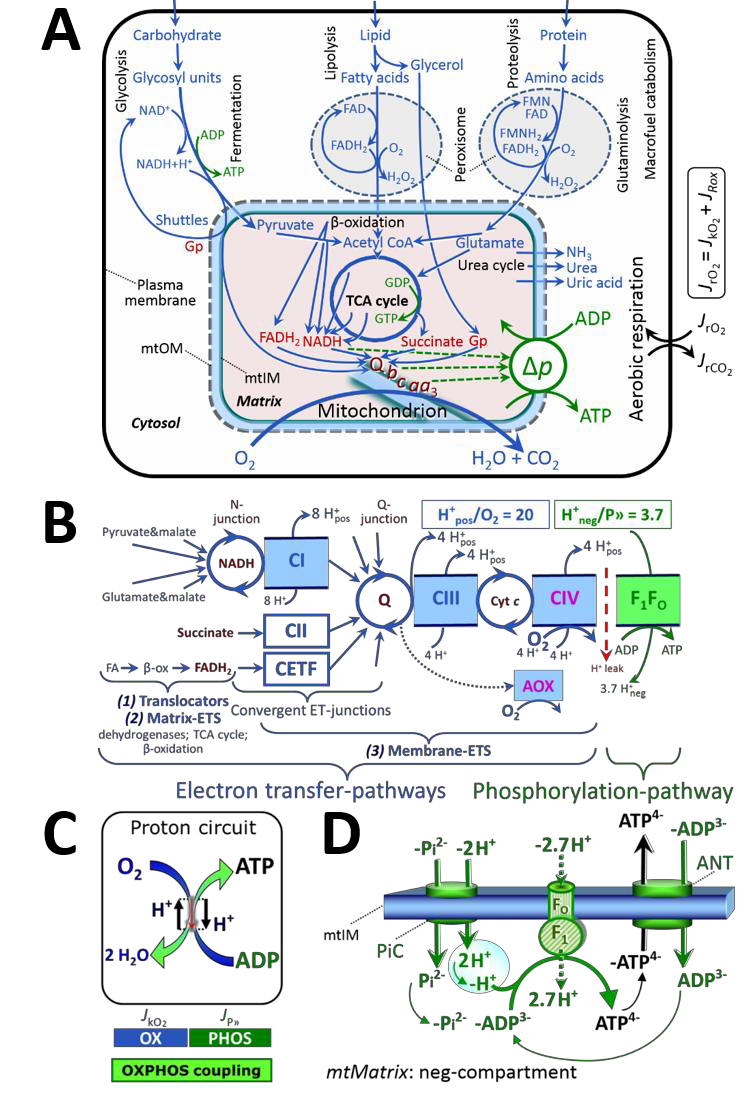 Mitochondrial respiration is the oxidation of fuel substrates (electron donors) with electron transfer to O2 as the electron acceptor. For explanation of symbols see also Figure 1.(A) Respiration of intact cells: Extra-mitochondrial catabolism of macrofuels and uptakeof small molecules by the cell provide the mitochondrial fuel substrates. Dashed arrows indicate the connection between the redox proton pumps (respiratory Complexes CI, CIII and CIV) and the transmembrane ∆p. Coenzyme Q (Q) and the cytochromes b, c, and aa3 are redox systems of the mitochondrial inner membrane, mtIM. Glycerol-3-phosphate, Gp.413414415416417418419420421422423424425426427428429430431432433434(B) Respiration in mitochondrial preparations: The mitochondrial electron transfer system (ETS) is (1) fuelled by diffusion and transport of substrates across the mtOM and mtIM, and in addition consists of the (2) matrix-ETS, and (3) membrane-ETS. Electron transfer converges at the N-junction, and from CI, CII and electron transferring flavoprotein complex (CETF) at the Q-junction. arrows converging at the Q-junction indicate additional ETS-sections with electron entry into Q through glycerophosphate dehydrogenase, dihydro-orotate dehydrogenase, proline dehydrogenase, choline dehydrogenase, and sulfide-ubiquinone oxidoreductase. The dotted arrow indicates the branched pathway of oxygen consumption by alternative quinol oxidase (AOX). ET- pathways are coupled to the phosphorylation-pathway. The H+pos/O2 ratio is the outward proton flux from the matrix space to the positively (pos) charged vesicular compartment, divided by catabolic O2 flux in the NADH-pathway. The H+neg/P» ratio is the inward proton flux from the inter-membrane space to the negatively (neg) charged matrix space, divided by the flux of phosphorylation of ADP to ATP. These stoichiometries are not fixed  ion leaks and proton slip. Modified from Lemieux et al. (2017) and Rich (2013).(C) OXPHOS coupling: O2 flux through the catabolic ET-pathway, JkO2, is coupled by the H+ circuit to flux through the phosphorylation-pathway of ADP to ATP, JP». (D) Chemiosmotic phosphorylation-pathway catalyzed by the proton pump F1FO•ATPase (F-ATPase, ATP synthase), adenine nucleotide translocase (ANT), and inorganic phosphate carrier (PiC). The H+neg/P» stoichiometry is the sum of the coupling stoichiometry in the F-ATPase reaction (•2.7 H+pos from the positive intermembrane space,2.7 H+neg  to the matrix, i.e., the negative compartment) and the proton balance in the2-435436translocation of ADP3•, ATP4- and Pi. Modified from Gnaiger (2014).437438439440441442443444445446447448449450451452453454455456457458459460461462463464465466467468The plasma membrane separates the intracellular compartment including the cytosol, nucleus, and organelles from the extracellular environment. The plasma membrane consists of a lipid bilayer with embedded proteins and attached organic molecules that collectively control the selective permeability of ions, organic molecules, and particles across the cell boundary. The intact plasma membrane prevents the passage of many water-soluble mitochondrial substrates and inorganic ions—such as succinate, adenosine diphosphate (ADP) and inorganic phosphate (Pi) that must be precisely controlled at kinetically-saturating concentrations for the analysis of mitochondrial respiratory capacities. Respiratory capacities delineate, comparable to channel capacity in information theory (Schneider2006), the upper bound of the rate of O2 consumption measured in defined respiratory states. Despite the activity of solute carriers, e.g., SLC13A3 and SLC20A2, which transport specific metabolites acrossthe plasma membrane of various cell types, the intact plasma membrane limits the scope of investigations into mitochondrial respiratory function in intact cells.2.1.2. Specification of biochemical dose: Substrates, uncouplers, inhibitors, and other chemical reagents are titrated to analyse cellular and mitochondrial function. Nominal concentrations of these substances are usually reported as initial amount of substance concentration [mol∙L-1] in the incubation medium. When aiming at the measurement of kinetically saturated processes—such as OXPHOS- capacities the concentrations for substrates can be chosen according to the apparent equilibriumconstant, Km’. In the case of hyperbolic kinetics, only 80% of maximum respiratory capacity is obtained at a substrate concentration of four times the Km’, whereas substrate concentrations of 5, 9, 19 and 49 times the Km’ are theoretically required for reaching 83%, 90%, 95% or 98% of the maximal rate (Gnaiger 2001). Other reagents are chosen to inhibit or alter a particular process. The amount of these chemicals in an experimental incubation is selected to maximize effect, avoiding unacceptable off-target consequences that would adversely affect the data being sought. Specifying the amount of substance in an incubation as nominal concentration in the aqueous incubation medium can be ambiguous (Doskey et al. 2015), particularly for cations TPPfluorescent dyes such as safranin, TMRMChowdhury et al.2015) and lipophilic substances oligomycin, uncouplers, permeabilization agents Doerrier et al. 2018), which accumulate in the mitochondrial matrix or in biological membranes, respectively. Generally,dose/exposure can be specified per unit of biological sample, i.e., (nominal moles of xenobiotic)/(number of cells) [mol∙cell•1] or, as appropriate, per mass of biological sample [mol∙kg-1]. This approach to specification of dose/exposure provides a scalable parameter that can be used to design experiments, help interpret a wide variety of experimental results, and provide absolute information that allows researchers worldwide to make the most use of published data (Doskey et al. 2015).4694704714724734744754764774784794804814824834844854864874884894904914924934944954964974984995005015025035045055065075085095105115125135145155165175185195205215225235242.2. Mitochondrial preparationsMitochondrial preparations are defined as either isolated mitochondria or tissue and cellular preparations in which the barrier function of the plasma membrane is disrupted. Since this entails the loss of cell viability, mitochondrial preparations are not studied in vivo. In contrast to isolated mitochondria and tissue homogenate preparations, mitochondria in permeabilized tissues and cells are in situ relative to the plasma membrane. When studying mitochondrial preparations, substrate- uncoupler-inhibitor-titration (SUIT) protocols are used to establish respiratory coupling control states (CCS) and pathway control states (PCS) that provide reference values for various output variables (Table 1). Physiological conditions in vivo deviate from these experimentally obtained states; this is because kinetically-saturating concentrations, e.g., of ADP, oxygen (O2; dioxygen) or fuel substrates, may not apply to physiological intracellular conditions. Further information is obtained in studies of kinetic responses to variations in fuel substrate concentrations, [ADP], or [O2] in the range between kinetically-saturating concentrations and anoxia (Gnaiger 2001).The cholesterol content of the plasma membrane is high compared to mitochondrial membranes (Korn 1969). Therefore, mild detergents—such as digitonin and saponin—can be applied to selectively permeabilize the plasma membrane via interaction with cholesterol; this allows free exchange of organic molecules and inorganic ions between the cytosol and the immediate cell environment, while maintaining the integrity and localization of organelles, cytoskeleton, and the nucleus. Application of permeabilization agents (mild detergents or toxins) leads to washout of cytosolic marker enzymes— such as lactate dehydrogenase—and results in the complete loss of cell viability (tested by nuclear staining using plasma membrane-impermeable dyes), while mitochondrial function remains intact (tested by cytochrome c stimulation of respiration). Digitonin concentrations have to be optimized according to cell type, particularly since mitochondria from cancer cells contain significantly higher contents of cholesterol in both membranes (Baggetto and Testa-Perussini, 1990). For example, a dose of digitonin of 8 fmol∙cell•1 (10 pg∙cell•1; 10 µg∙10•6 cells) is optimal for permeabilization of endothelial cells, and the concentration in the incubation medium has to be adjusted according to the cell density (Doerrier et al. 2018). Respiration of isolated mitochondria remains unaltered after the addition of low concentrations of digitonin or saponin. In addition to mechanical cell disruption during homogenization of tissue, permeabilization agents may be applied to ensure permeabilization of all cells in tissue homogenates.Suspensions of cells permeabilized in the respiration chamber and crude tissue homogenates contain all components of the cell at highly dilute concentrations. All mitochondria are retained inchemically-permeabilized mitochondrial preparations and crude tissue homogenates. In the preparationof isolated mitochondria, however, the mitochondria are separated from other cell fractions and purified by differential centrifugation, entailing the loss of mitochondria at typical recoveries ranging from 30% to 80% of total mitochondrial content (Lai et al. 2018). Using Percoll or sucrose density gradients to maximize the purity of isolated mitochondria may compromise the mitochondrial yield or structural and functional integrity. Therefore, mitochondrial isolation protocols need to be optimized according to each study. The term mitochondrial preparation neither include intact cells, nor submitochondrial particles and further fractionation of mitochondrial components.2.3. Electron transfer pathwaysMitochondrial electron transfer (ET) pathways are fuelled by diffusion and transport of substrates across the mtOM and mtIM. In addition, the mitochondrial electron transfer system (ETS) consists of the matrix-ETS and membrane-ETS (Figure 2B). Upstream sections of ET-pathways converge at the NADH-junction (N-junction). NADH is mainly generated in the tricarboxylic acid (TCA) cycle and is oxidized by Complex I (CI), with further electron entry into the coenzyme Q-junction (Q-junction). Similarly, succinate is formed in the TCA cycle and oxidized by CII to fumarate. CII is part of both the TCA cycle and the ETS, and reduces FAD to FADH2 with further reduction of ubiquinone to ubiquinol downstream of the TCA cycle in the Q-junction. Thus FADH2 is not a substrate but is the product of CII, in contrast to erroneous metabolic maps shown in many publications. β-oxidation of fatty acids (FA) generates FADH2 as the substrate of electron transferring flavoprotein complex (CETF).Selected mitochondrial catabolic pathways, k, of electron transfer from the oxidation of fuel substrates to the reduction of O2 are activated by depletion of endogenous substrates and addition of fuel5255265275285295305315325335345355365375385395405415425435445455465475485495505515525535545555565575585595605615625634substrates to the mitochondrial respiration medium (Figure 2B). Substrate combinations and specific inhibitors of ET-pathway enzymes are used to obtain defined pathway control states in mitochondrial preparations (Gnaiger 2014).2.4. Respiratory coupling control2.4.1. Coupling: In mitochondrial electron transfer, vectorial transmembrane proton flux is coupled through the redox proton pumps CI, CIII and CIV to the catabolic flux of scalar reactions, collectively measured as O2  flux, JkO2   (Figure 2). Thus mitochondria are elementary components of energy transformation. Energy is a conserved quantity and cannot be lost or produced in any internal process (First Law of ). Open and closed systems can gain or lose energy only by external fluxes—by exchange with the environment. Therefore, energy can neither be produced by mitochondria, nor is there any internal process without energy conservation. Exergy or Gibbs energy (‘free energy’) is the part of energy that can potentially be transformed into work under conditions of constant temperature and pressure. Coupling is the interaction of an exergonic process (spontaneous, negative exergy change) with an endergonic process (positive exergy change) in energy transformations which conserve part of the exergy that would be irreversibly lost or dissipated in an uncoupled process.Pathway control states (PCS) and coupling control states (CCS) are complementary, since mitochondrial preparations depend on (1) an exogenous supply of pathway-specific fuel substrates and oxygen, and (2) exogenous control of phosphorylation (Figure 2).2.4.2. Phosphorylation, P», and P»/O2  ratio: Phosphorylation in the context of OXPHOS is defined as phosphorylation of ADP by Pi to form ATP. On the other hand, the term phosphorylation is used generally in many contexts, e.g., protein phosphorylation. This justifies consideration of a symbolmore discriminating and specific than P as used in the P/O ratio (phosphate to atomic oxygen ratio), where P indicates phosphorylation of ADP to ATP or GDP to GTP (Figure 2). We propose the symbolP» for the endergonic (uphill) direction of phosphorylation ADP→ATP, and likewise the symbol P« forthe corresponding exergonic (downhill) hydrolysis ATP→ADP. P» refers mainly to electrontransfer phosphorylation  but  may  also  involve  substrate-level  phosphorylation  as  part  of  the  TCA  cycle(succinyl-CoA ligasephosphoglycerate kinase) and phosphorylation of ADP catalyzed by pyruvatekinase, and of GDP phosphorylated by phosphoenolpyruvate carboxykinase. Transphosphorylation is performed by adenylate kinase, creatine kinase (mtCK), hexokinase and nucleoside diphosphate kinase. In isolated mammalian mitochondria, ATP production catalyzed by adenylate kinase (2 ADP ↔ ATP + AMP) proceeds without fuel substrates in the presence of ADP (Komlódi and Tretter 2017). Kinase cycles are involved in intracellular energy transfer and signal transduction for regulation of energy flux.The P»/O2 ratio (P»/4 e-) is two times the ‘P/O’ ratio (P»/2 e-) of classical bioenergetics. P»/O2 is a generalized symbol, not specific for determination of Pi consumption (Pi/O2 flux ratio), ADP depletion(ADP/O2  flux ratio), or ATP production (ATP/O2  flux ratio). The mechanistic P»/O2  ratio—or P»/O2stoichiometry—is calculated from the proton–to–O2 and proton–to–phosphorylation coupling stoichiometries (Figure 2B):+pos 	2565566P»/O2   =H+     /P» 	(1)567568569570571572573574575576577578579580581The H+pos/O2 coupling stoichiometry (referring to the full electron reduction of O2) depends on the relative involvement of the three coupling sites (respiratory Complexes CI, CIII and CIV) in thecatabolic ET-pathway from reduced fuel substrates (electron donors) to the reduction of O2  (electron acceptor). This varies with: (1) a bypass of CI by single or multiple electron input into the Q-junction;and (2) a bypass of CIV by involvement of alternative oxidases, AOX, which are not expressed in mammalian mitochondria.The H+pos/O2  coupling stoichiometry equals 12 in the ET-pathways involving CIII and CIV as proton pumps, increasing to 20 for the NADH-pathway through CI (Figure 2B), but a general consensuson H+pos/O2 stoichiometries remains to be reached (Hinkle 2005; Wikström and Hummer 2012; Sazanov2015). The H+neg/P» coupling stoichiometry (3.7; Figure 2B) is the sum of 2.7 H+neg required by the F- ATPase of vertebrate and most invertebrate species (Watt et al. 2010) and the proton balance in thetranslocation of ADP, ATP and Pi (Figure 2C). Taken together, the mechanistic P»/O2 ratio is calculated at 5.4 and 3.3 for NADH- and succinate-linked respiration, respectively (Eq. 1). The correspondingclassical P»/O ratios (referring to the 2 electron reduction of 0.5 O2) are 2.7 and 1.6 (Watt et al. 2010), in agreement with the measured P»/O ratio for succinate of 1.58 ± 0.02 (Gnaiger et al. 2000).582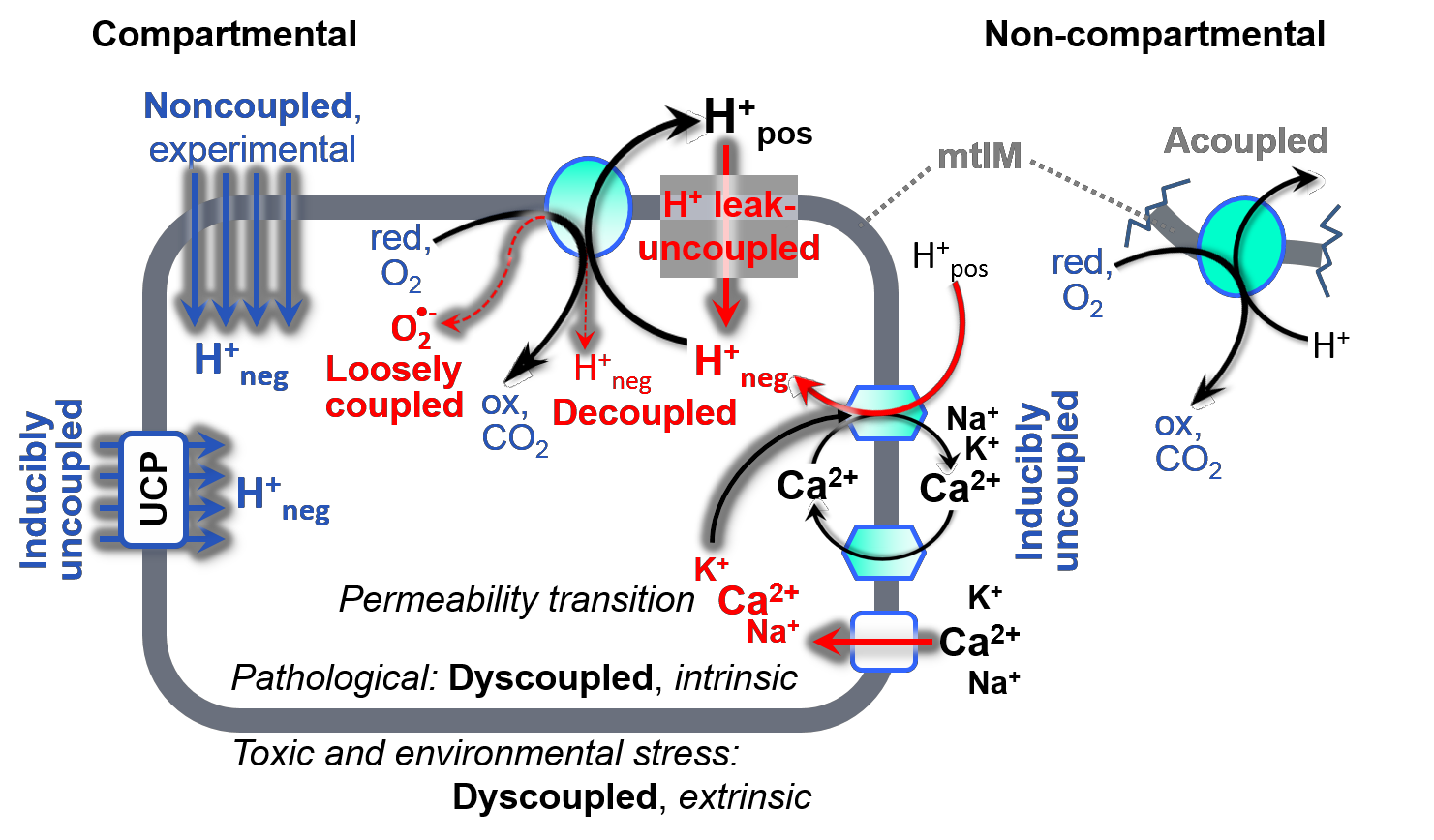 583584585586587588589590591592593594595596597598599600601602603604605606607608609610611612613Figure 3. Mechanisms of respiratory uncouplingAn intact mitochondrial inner membrane, mtIM, is required for vectorial, compartmental coupling.‘Acoupled’ respiration is the consequence of structural disruption with catalytic activity of non- compartmental mitochondrial fragments. Inducible uncoupling e.g., by activation of UCP1increases LEAK respiration; experimentally noncoupled respiration provides an estimate of ET-capacity obtained by titration of protonophores stimulating respiration to maximum O2  flux. H+  leak-uncoupled, decoupled, and loosely coupled respiration are components of intrinsic uncoupling (Table 2). Pathological dysfunction may affect all types of uncoupling, including permeability transition, causing intrinsically dyscoupled respiration. Similarly, toxicological and environmental stress factors can cause extrinsically dyscoupled respiration. Reduced fuel substrates, red; oxidized products, ox.2.4.3. Uncoupling: The effective P»/O2 flux ratio (YP»/O2  = JP»/JkO2) is diminished relative to the mechanistic P»/O2 ratio by intrinsic and extrinsic uncoupling or dyscoupling (Figure 3). Such generalized uncoupling is different from switching to mitochondrial pathways that involve fewer than three proton pumps (‘coupling sites’: Complexes CI, CIII and CIV), bypassing CI through multiple electron entries into the Q-junction, or CIII and CIV through AOX (Figure 2B). Reprogramming of mitochondrial pathways leading to different types of substrates being oxidized may be considered as a switch of gears (changing the stoichiometry by altering the substrate that is oxidized) rather than uncoupling (loosening the tightness of coupling relative to a fixed stoichiometry). In addition, YP»/O2 depends on several experimental conditions of flux control, increasing as a hyperbolic function of [ADP] to a maximum value (Gnaiger 2001).Uncoupling of mitochondrial respiration is a general term comprising diverse mechanisms:1.  Proton leak across the mtIM from the pos– to the neg–compartment (H+ leak-uncoupled; Figure3).2.  Cycling of other cations, strongly stimulated by permeability transition; comparable to the use of protonophores, cation cycling is experimentally induced by valinomycin in the presence of K+;3.  Decoupling by proton slip in the redox proton pumps when protons are effectively not pumped(CI, CIII and CIV) or are not driving phosphorylation (F-ATPase);4.  Loss of vesicular (compartmental) integrity when electron transfer is acoupled;•–6146155.  Electron leak in the loosely coupled univalent reduction of O2  to superoxide (O2anion radical).; superoxide616617Differences  of  terms—uncoupled  vs.  noncoupled—are  easily  overlooked,  although  they relate  to different meanings of uncoupling (Figure 3 and Table 2).6186196206216226236246256266276286296306312.5. Coupling states and respiratory ratesTo extend the classical nomenclature on mitochondrial coupling states (Section 2.6) by a concept- driven terminology that explicitly incorporates information on the meaning of respiratory states, the terminology must be general and not restricted to any particular experimental protocol or mitochondrial preparation (Gnaiger 2009). Concept-driven nomenclature aims at mapping the meaning and concept behind the words and acronyms onto the forms of words and acronyms (Miller 1991). The focus of concept-driven nomenclature is primarily the conceptual why, along with clarification of the experimental how.Table 1. Coupling states and residual oxygen consumption in mitochondrial preparations in relation to respiration- and phosphorylation-flux, JkO2 and JP», and protonmotive force, ∆p. Coupling states are established at kinetically-saturating concentrations of fuel substrates and O2.632633634635636637638639640641642643644645646647648649650651652653To provide a diagnostic reference for respiratory capacities of core energy metabolism, the capacity of oxidative phosphorylation, OXPHOS, is measured at kinetically-saturating concentrations of ADP and Pi. The oxidative ET-capacity reveals the limitation of OXPHOS-capacity mediated by the phosphorylation-pathway. The ET- and phosphorylation-pathways comprise coupled segments of the OXPHOS-system. ET-capacity is measured as noncoupled respiration. The contribution of intrinsically uncoupled O2  consumption is studied by preventing the stimulation of phosphorylation either in the absence of ADP or by inhibition of the phosphorylation- pathway. The corresponding states are collectively classified as LEAK-states when O2  consumption compensates mainly for ion leaks, including the proton leak. Defined coupling states are induced by: (1) adding cation chelators such as EGTA, binding free Ca2+ and thus limiting cation cycling; (2) adding ADP and Pi; (3) inhibiting the phosphorylation-pathway; and (4) uncoupler titrations, while maintaining a defined ET-pathway state with constant fuel substrates and inhibitors of specific branches of the ET- pathway.The three coupling states, ET, LEAK and OXPHOS, are shown schematically with the corresponding respiratory rates, abbreviated as E, L and P, respectively (Figure 4). We distinguishmetabolic pathways from metabolic states and the corresponding metabolic rates; for example: ET-pathways, ET-states, and ET-capacities, E, respectively (Table 1). The protonmotive force is high in the OXPHOS-state when it drives phosphorylation, maximum in the LEAK-state of coupled mitochondria, driven by LEAK-respiration at a minimum back-flux of cations to the matrix side, and very low in the ET-state when uncouplers short-circuit the proton cycle (Table 1).654655656657658659660661662663664665666667668669670671672673674675676677Figure 4. Four-compartment model  of  oxidative phosphorylationRespiratory states (ET, OXPHOS, LEAK; Table 1) and corresponding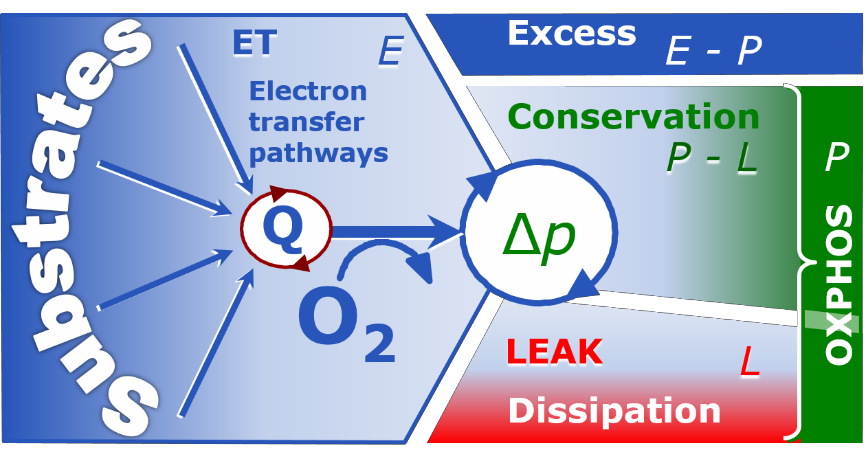 rates (E, P, L) are connected by theprotonmotive force, ∆p. (1) ET- capacity,  E, is  partitioned into (2)dissipative    LEAK-respiration,    L,when the Gibbs energy change of catabolic O2 flux is irreversibly lost, (3) net OXPHOS-capacity, P-L, withpartial conservation of the capacity to perform work, and (4) the excess capacity, E-P. Modified fromGnaiger (2014).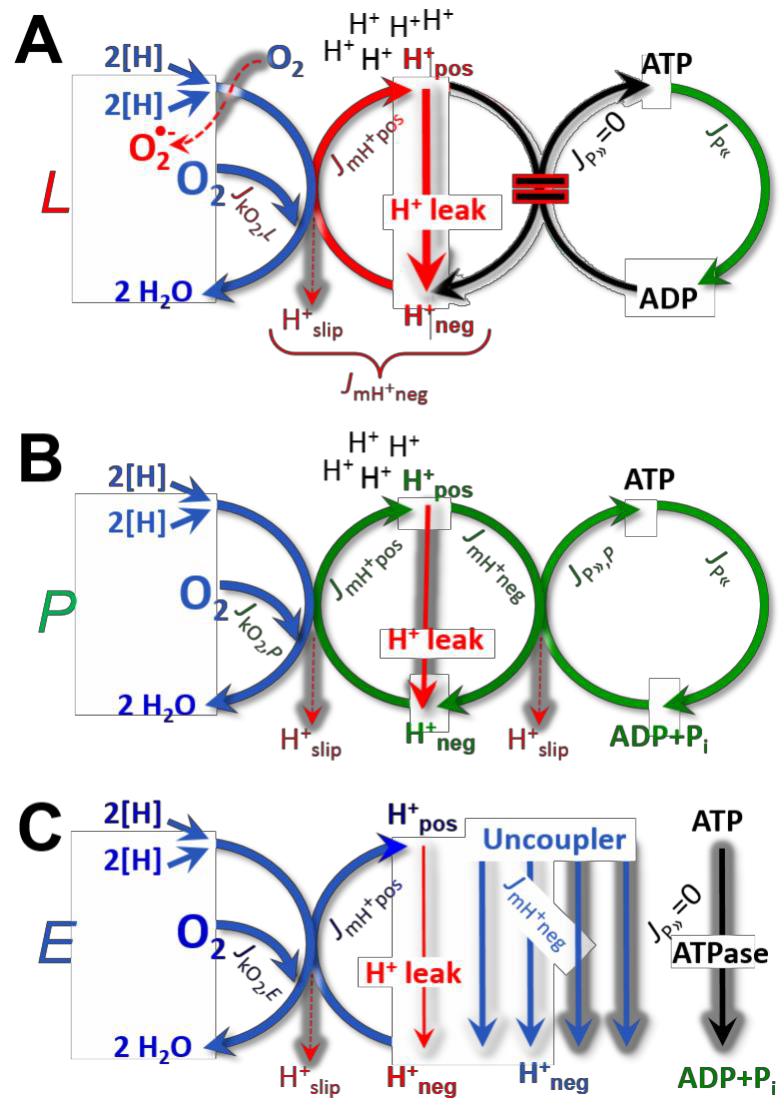 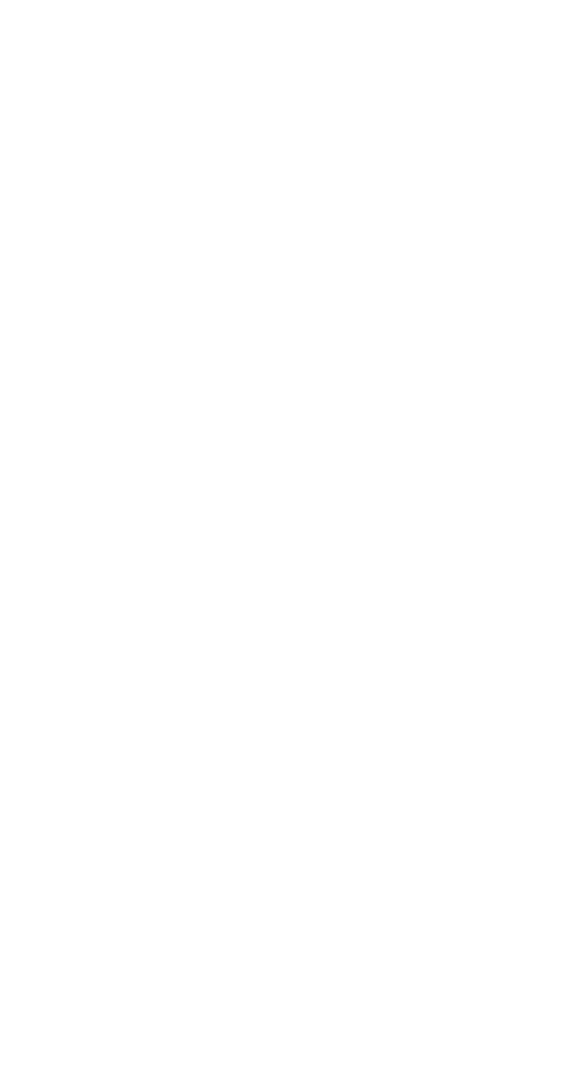 Figure   5.   Respiratory   couplingstates(A) LEAK-state and rate, L: Oxidation only, since phosphorylation is arrested, JP»  = 0, and catabolic O2 flux, JkO2,L, is controlled mainly by the proton leak and slip, JmH+neg, at maximum protonmotive force (Figure4). Extramitochondrial ATP may be hydrolyzed by extramitochondrial ATPases, JP«; then phosphorylation must be blocked.(B) OXPHOS-state and rate, P: Oxidation  coupled  to phosphorylation, JP», which is stimulated by kinetically-saturating [ADP] and [Pi], supported by a high protonmotive force. O2  flux, JkO2,P, is well-coupled at a P»/O2 ratio of JP»,P/JO2,P. Extramitochondrial ATPases may recycle ATP, JP«.(C) ET-state and rate, E: Oxidation only,  since  phosphorylation  is  zero,JP» = 0, at optimum exogenous uncoupler       concentration       whennoncoupled respiration, JkO2,E, is maximum. The F-ATPase may hydrolyze extramitochondrial ATP.2.5.1. LEAK-state (Figure 5A): The LEAK-state is defined as a state of mitochondrial respiration when O2 flux mainly compensates for ion leaks in the absence of ATP synthesis, at kinetically-saturating concentrations of O2, respiratory fuel substrates and Pi. LEAK-respiration is measured to obtain an estimate of intrinsic uncoupling without addition of an experimental uncoupler: (1) in the absence of adenylates, i.e., AMP, ADP and ATP; (2) after depletion of ADP at a maximum ATP/ADP ratio; or (3) after inhibition of the phosphorylation-pathway by inhibitors of F-ATPase—such as oligomycin, or of adenine nucleotide translocase—such as carboxyatractyloside. Adjustment of the nominal concentration of these inhibitors to the density of biological sample applied can minimize or avoid inhibitory side-effects exerted on ET-capacity or even some dyscoupling.678Table 2. Terms on respiratory coupling and uncoupling.uncoupled	L	0	non-phosphorylating LEAK-respiration (Figure 5A)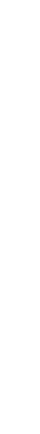 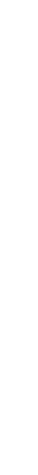 proton leak- uncoupled0	component of L, H+ diffusion across the mtIM (Figure3)decoupled	0	component of L, proton slip (Figure 3)loosely coupled0	component of L, lower coupling due to superoxide formation and bypass of proton pumps by electron leak (Figure 3)dyscoupled	0	pathologically, toxicologically, environmentally increased uncoupling, mitochondrial dysfunctioninducibly uncoupled0	by UCP1 or cation (e.g., Ca2+) cycling (Figure 3)679680681682683684685686687688689690691692693694695696697698699700701702703704705706noncoupled	E	0	ET-capacity, non-phosphorylating respiration stimulated to maximum flux at optimum exogenous uncoupler concentration (Figure 5C)well-coupled	P	high	OXPHOS-capacity, phosphorylating respiration with an intrinsic LEAK component (Figure 5B)fully coupled	P – L	max.	OXPHOS-capacity corrected for LEAK-respiration 	(Figure 4) 	•  Proton leak and uncoupled respiration: The intrinsic proton leak is the uncoupled leak current of protons in which protons diffuse across the mtIM in the dissipative direction of the downhill protonmotive force without coupling to phosphorylation (Figure 5A). The proton leak flux depends non-linearly on the protonmotive force (Garlid et al. 1989; Divakaruni and Brand 2011), which is a temperature-dependent property of the mtIM and may be enhanced due to possible contamination by free fatty acids. Inducible uncoupling mediated by uncoupling protein 1 (UCP1) is physiologically controlled, e.g., in brown adipose tissue. UCP1 is a member of the mitochondrial carrier family that is involved in the translocation of protons across the mtIM (Klingenberg 2017). Consequently, this short-circuit lowers the protonmotive force and stimulates electron transfer, respiration, and heat dissipation in the absence of phosphorylation of ADP.•  Cation cycling: There can be other cation contributors to leak current including calcium and probably magnesium. Calcium influx is balanced by mitochondrial Na+/Ca2+  or H+/Ca2+ exchange, which is balanced by Na+/H+ or K+/H+ exchanges. This is another effective uncoupling mechanism different from proton leak (Table 2).•  Proton slip and decoupled respiration: Proton slip is the decoupled process in which protons are only partially translocated by a redox proton pump of the ET-pathways and slip back to the original vesicular compartment. The proton leak is the dominant contributor to the overall leak current in mammalian mitochondria incubated under physiological conditions at 37 °C, whereas proton slip increases at lower experimental temperature (Canton et al. 1995). Proton slip can also happen in association with the F-ATPase, in which the proton slips downhill across the pump to the matrix without contributing to ATP synthesis. In each case, proton slip is a property of the proton pump and increases with the pump turnover rate.•  Electron leak and loosely coupled respiration: Superoxide production by the ETS leads to a bypass of redox proton pumps and correspondingly lower P»/O2 ratio. This depends on the actual site of electron leak and the scavenging of hydrogen peroxide by cytochrome c, whereby electrons may re-enter the ETS with proton translocation by CIV.707708709710711712713714715716717718719720721722723724725726727728729730731732733734735736737738739740741742743744745746747748749750751752753754755756757758759760761762•  Loss of compartmental integrity and acoupled respiration: Electron transfer and catabolic O2 flux proceed without compartmental proton translocation in disrupted mitochondrial fragments. Such fragments are an artefact of mitochondrial isolation, and may not fully fuse to re-establish structurally intact mitochondria. Loss of mtIM integrity, therefore, is the cause of acoupled respiration, which is a nonvectorial dissipative process without control by the protonmotive force.•  Dyscoupled respiration: Mitochondrial injuries may lead to dyscoupling as a pathological or toxicological cause of uncoupled respiration. Dyscoupling may involve any type of uncoupling mechanism, e.g., opening the permeability transition pore. Dyscoupled respiration is distinguished from the experimentally induced noncoupled respiration in the ET-state (Table 2).2.5.2. OXPHOS-state (Figure 5B): The OXPHOS-state is defined as the respiratory state with kinetically-saturating concentrations of O2, respiratory and phosphorylation substrates, and absence of exogenous uncoupler, which provides an estimate of the maximal respiratory capacity in the OXPHOS- state for any given ET-pathway state. Respiratory capacities at kinetically-saturating substrate concentrations provide reference values or upper limits of performance, aiming at the generation of data sets for comparative purposes. Physiological activities and effects of substrate kinetics can be evaluated relative to the OXPHOS-capacity.As discussed previously, 0.2 mM ADP does not fully saturate flux in isolated mitochondria(Gnaiger 2001; Puchowicz et al. 2004); greater [ADP] is required, particularly in permeabilized muscle fibres and cardiomyocytes, to overcome limitations by intracellular diffusion and by the reducedconductance of the mtOM (Jepihhina et al. 2011Illaste et al. 2012Simson et al. 2016), either throughinteraction with tubulin (Rostovtseva et al. 2008) or other intracellular structures (Birkedal et al. 2014). In addition, saturating ADP concentrations need to be evaluated under different experimental conditions such as temperature (Lemieux et al. 2017) and with different animal models (Blier and Guderley, 1993). In permeabilized muscle fibre bundles of high respiratory capacity, the apparent Km for ADP increases up to 0.5 mM (Saks et al. 1998), consistent with experimental evidence that >90% saturation is reached only at >5 mM ADP (Pesta and Gnaiger 2012). Similar ADP concentrations are also required for accurate determination of OXPHOS-capacity in human clinical cancer samples and permeabilized cells (Klepinin et al. 2016; Koit et al. 2017). 2.5 to 5 mM ADP is sufficient to obtain the actual OXPHOS-capacity in many types of permeabilized tissue and cell preparations, experimental validation is required in each specific case.2.5.3. Electron transfer-state (Figure 5C): O2 flux determined in the ET-state yields an estimate of ET-capacity. The ET-state is defined as the noncoupled state with kinetically-saturating concentrations of O2, respiratory substrate and optimum exogenous uncoupler concentration for maximum O2  flux. Uncouplers are weak lipid-soluble acids which function as protonophores. These disrupt the barrier function of the mtIM and thus short circuit the protonmotive system, functioning like a clutch in a mechanical system. As a consequence of the nearly collapsed protonmotive force, the driving force is insufficient for phosphorylation, and JP» = 0. The most frequently used uncouplers are carbonyl cyanide m-chloro phenyl hydrazone (CCCP), carbonyl cyanide p- trifluoromethoxyphenylhydrazone (FCCP), or dinitrophenol (DNP). Stepwise titration of uncouplers stimulates respiration up to or above the level of O2 consumption rates in the OXPHOS-state; respiration is inhibited, however, above optimum uncoupler concentrations (Mitchell 2011). Data obtained with a single dose of uncoupler must be evaluated with caution, particularly when a fixed uncoupler concentration is used in studies exploring a treatment or disease that may alter the mitochondrial content or mitochondrial sensitivity to inhibition by uncouplers. The effect on ET-capacity of the reversed function of F-ATPase (JP«; Figure 5C) can be evaluated in the presence and absence of extramitochondrial ATP.2.5.4. ROX state and Rox: Besides the three fundamental coupling states of mitochondrialpreparations, the state of residual O2 consumption, ROX, is relevant to assess respiratory function (Figure 1). . The rate of residual oxygen consumption, Rox, is defined as O2 consumption due to oxidative reactions measured after inhibition of ETwith rotenone, malonic acid and antimycin A. Cyanide and azide inhibit not only CIV but catalase and several peroxidases involved in Rox. High concentrations of antimycin A, but not rotenone or cyanide, inhibit peroxisomal acyl-CoA oxidase and D-amino acid oxidase (Vamecq et al. 1987). Rox represents a baseline used to correct respiration measured in defined coupling states. Rox-corrected L, P and E not only lower the values of total fluxes, but also change the flux control ratios L/P and L/E. Rox is not necessarily equivalent to non-763764765766767768769770771772773774775776777778779780781782783784785786787788789790791792793794795796797798799800801802803804805806807808809810811812813814815816817818mitochondrial reduction of O2, considering O2-consuming reactions in mitochondria that are not related to ET—such as O2 consumption in reactions catalyzed by monoamine oxidases (type A and B), monooxygenases (cytochrome P450 monooxygenases), dioxygenase (sulfur dioxygenase and trimethyllysine dioxygenase), and several hydoxylases. Even isolated mitochondrial fractions, especially those obtained from liver, may be contaminated by peroxisomes. This fact makes the exact determination of mitochondrial O2 consumption and mitochondria-associated generation of reactive oxygen species complicated (Schönfeld et al. 2009; Speijer 2016; Figure 2). The dependence of ROX- linked O2 consumption needs to be studied in detail together with non-ET enzyme activities, availability of specific substrates, O2 concentration, and electron leakage leading to the formation of reactive oxygen species.2.5.5. Quantitative relations: E may exceed or be equal to P. E > P is observed in many types of mitochondria, varying between species, tissues and cell types (Gnaiger 2009). E-P is the excess ET-capacity pushing the phosphorylation-flux (Figure 2C) to the limit of its capacity utilizing the protonmotive force. In addition, the magnitude of E-P depends on the tightness of respiratory couplingor degree of uncoupling, since an increase of L causes P to increase towards the limit of E. The excessE-P capacity, E-P, therefore, provides a sensitive diagnostic indicator of specific injuries of the phosphorylation-pathway, under conditions when E remains constant but P declines relative to controls(Figure 4). Substrate cocktails supporting simultaneous convergent electron transfer to the Q-junction for reconstitution of TCA cycle function establish pathway control states with high ET-capacity, andconsequently increase the sensitivity of the E-P assay.E cannot theoretically be lower than P. E < P must be discounted as an artefact, which may be caused experimentally by: (1) loss of oxidative capacity during the time course of the respirometricassay, since E is measured subsequently to P; (2) using insufficient uncoupler concentrations; (3) using high uncoupler concentrations which inhibit ET (Gnaiger 2008); (4) high oligomycin concentrationsapplied for measurement of L before titrations of uncoupler, when oligomycin exerts an inhibitory effect on E. On the other hand, the excess ET-capacity is overestimated if non-saturating [ADP] or [Pi] are used. See State 3 in the next section.The net OXPHOS-capacity is calculated by subtracting L from P (Figure 4). The net P»/O2 equals P»/(P-L), wherein the dissipative LEAK component in the OXPHOS-state may be overestimated. This can be avoided by measuring LEAK-respiration in a state when the protonmotive force is adjusted to its slightly lower value in the OXPHOS-stateby titration of an ET inhibitor (Divakaruni and Brand 2011). Any turnover-dependent components of proton leak and slip, however, are underestimated under these conditions (Garlid et al. 1993). In general, it is inappropriate to use the term ATP production or ATP turnover for the difference of O2 flux measured in the OXPHOS and LEAK states. P-L is the upper limit of OXPHOS-capacity that is freely available for ATP production (corrected for LEAK-respiration) and is fully coupled to phosphorylation with a maximum mechanistic stoichiometry (Figure 4).The rates of LEAK respiration and OXPHOS capacity depend on (1) the tightness of coupling under the influence of the respiratory uncoupling mechanisms (Figure 3), and (2) the coupling stoichiometry, which varies as a function of the substrate type undergoing oxidation in ET-pathways with either two or three coupling sites (Figure 2B). When cocktails with NADH-linked substrates and succinate are used, the relative contribution of ET-pathways with three or two coupling sites cannot be controlled experimentally, is difficult to determine, and may shift in transitions between LEAK-, OXPHOS- and ET-states (Gnaiger 2014). Under these experimental conditions, we cannot separate the tightness of coupling versus coupling stoichiometry as the mechanisms of respiratory control in the shift of L/P ratios. The tightness of coupling and fully coupled O2 flux, P-L (Table 2), therefore, are obtained from measurements of coupling control of LEAK respiration, OXPHOS- and ET-capacities in defined pathway states, using either pyruvate and malate as substrates or the classical succinate and rotenone substrate-inhibitor combination (Figure 2B).2.5.6. The steady-state: Mitochondria represent a thermodynamically open system in non- equilibrium states of biochemical energy transformation. State variables (protonmotive force; redoxstates) and metabolic rates (fluxes) are measured in defined mitochondrial respiratory states. Steady-states can be obtained only in open systems, in which changes by internal transformations, e.g., O2 consumption, are instantaneously compensated for by external fluxes, e.g., O2 supply, preventing a change of O2 concentration in the system (Gnaiger 1993b). Mitochondrial respiratory states monitored in closed systems satisfy the criteria of pseudo-steady states for limited periods of time, when changes in the system (concentrations of O2, fuel substrates, ADP, Pi, H+) do not exert significant effects on819820821822823824825826827828829830831832833834metabolic fluxes (respiration, phosphorylation). Such pseudo-steady states require respiratory media with sufficient buffering capacity and substrates maintained at kinetically-saturating concentrations, and thus depend on the kinetics of the processes under investigation.2.6. Classical terminology for isolated mitochondria‘When a code is familiar enough, it ceases appearing like a code; one forgets that there is adecoding mechanism. The message is identical with its meaning’ (Hofstadter 1979).Chance and Williams (1955; 1956) introduced five classical states of mitochondrial respiration and cytochrome redox states. Table 3 shows a protocol with isolated mitochondria in a closed respirometric chamber, defining a sequence of respiratory states. States and rates are not specifically distinguished in this nomenclature.Table  3.  Metabolic  states  of  mitochondria  (Chance  andWilliams, 1956; Table V).8358368378388398408418428438448458468478488498508518528538548558568578588598608618628638648652.6.1. State 1 is obtained after addition of isolated mitochondria to air-saturated isoosmotic/isotonic respiration medium containing Pi, but no fuel substrates and no adenylates, i.e., AMP, ADP, ATP.2.6.2. State 2 is induced by addition of a ‘high’ concentration of ADP (typically 100 to 300 µM), which stimulates respiration transiently on the basis of endogenous fuel substrates and phosphorylatesonly a small portion of the added ADP. State 2 is then obtained at a low respiratory activity limited byexhausted endogenous fuel substrate availability (Table 3). If addition of specific inhibitors of respiratory complexessuch as rotenonedoes not cause a further decline of O2 flux, State 2 is equivalent to the ROX state (See below.). If inhibition is observed, undefined endogenous fuel substrates are a confounding factor of pathway control, contributing to the effect of subsequently externally added substrates and inhibitors. In contrast to the original protocol, an alternative sequence of titration steps is frequently applied, in which the alternative ‘State 2’ has an entirely different meaning when this second state is induced by addition of fuel substrate without ADP or ATP (LEAK-state; in contrast to State 2 defined in Table 1 as a ROX state). Some researchers have called this condition as pseudostate 4because it has no significant concentrations of adenine nucleotides and hence it is not a near- physiological condition, although it should be used for calculating the net OXPHOS-capacity, P-L.2.6.3. State 3 is the state stimulated by addition of fuel substrates while the ADP concentration is still high (Table 3) and supports coupled energy transformation through oxidative phosphorylation.'High ADP' is a concentration of ADP specifically selected to allow the measurement of State 3 to State4 transitions of isolated mitochondria in a closed respirometric chamber. Repeated ADP titration re- establishes State 3 at ‘high ADP’. Starting at O2 concentrations near air-saturation (193 or 238 µM O2 at 37 °C or 25 °C and sea level at 1 atm or 101.32 kPa, and an oxygen solubility of respiration medium at 0.92 times that of pure water; Forstner and Gnaiger 1983), the total ADP concentration added must be low enough (typically 100 to 300 µM) to allow phosphorylation to ATP at a coupled O2 flux that does not lead to O2  depletion during the transition to State 4. In contrast, kinetically-saturating ADP concentrations usually are 10-fold higher than 'high ADP', e.g., 2.5 mM in isolated mitochondria. The abbreviation State 3u is occasionally used in bioenergetics, to indicate the state of respiration after titration of an uncoupler, without sufficient emphasis on the fundamental difference between OXPHOS- capacity (well-coupled with an endogenous uncoupled component) and ET-capacity (noncoupled).8668678688698708718728738748758768778788798808818828838848858868878888898908918928938948958968978988999009019029039049059069079089099109119129139149159169179189199202.6.4. State 4 is a LEAK-state that is obtained only if the mitochondrial preparation is intact and well-coupled. Depletion of ADP by phosphorylation to ATP causes a decline of O2 flux in the transition from State 3 to State 4. Under the conditions of State 4, a maximum protonmotive force and high ATP/ADP ratio are maintained. The gradual decline of YP»/O2 towards diminishing [ADP] at State 4 must be taken into account for calculation of P»/O2 ratios (Gnaiger 2001). State 4 respiration, LT (Table 1), reflects intrinsic proton leak and ATP hydrolysis activity. O2  flux in State 4 is an overestimation of LEAK-respiration if the contaminating ATP hydrolysis activity recycles some ATP to ADP, JP«, which stimulates respiration coupled to phosphorylation, JP» > 0. Some degree of mechanical disruption and loss of mitochondrial integrity allows the exposed mitochondrial F-ATPases to hydrolyze the ATP synthesized by the fraction of coupled mitochondria. This can be tested by inhibition of the phosphorylation-pathway using oligomycin, ensuring that JP» = 0 (State 4o). On the other hand, the State4 respiration reached after exhaustion of added ADP is a more physiological condition i.e., presence ofATP, ADP and even AMP. Sequential ADP titrations re-establish State 3, followed by State 3 to State4 transitions while sufficient O2  is available. Anoxia may be reached, however, before exhaustion ofADP (State 5).2.6.5. State 5 is the state after exhaustion of O2 in a closed respirometric chamber. Diffusion ofO2 from the surroundings into the aqueous solution may be a confounding factor preventing complete anoxia (Gnaiger 2001). Chance and Williams (1955) provide an alternative definition of State 5, whichgives it the different meaning of ROX versus anoxia: ‘State 5 may be obtained by antimycin A treatmentor by anaerobiosis’.In Table 3, only States 3 and 4 are coupling control states, with the restriction that rates in State3 may be limited kinetically by non-saturating ADP concentrations.2.7. Control and regulationThe terms metabolic control and regulation are frequently used synonymously, but are distinguished in metabolic control analysis: We could understand the regulation as the mechanism that occurs when a system maintains some variable constant over time, in spite of fluctuations in external conditions (homeostasis of the internal state). On the other hand, metabolic control is the power to change the state of the metabolism in response to an external (Fell 1997). Respiratory control may be induced by experimental control signals that exert an influence on: (1) ATP demand and ADP phosphorylation-rate; (2) fuel substrate composition, pathway competition; (3) available amounts of substrates and O2, e.g., starvation and hypoxia; (4) the protonmotive force, redox states, flux–force relationships, coupling and efficiency; (5) Ca2+ and other ions including H+; (6) inhibitors, e.g., nitric oxide or intermediary metabolites such as oxaloacetate; (7) signalling pathways and regulatory proteins, e.g., insulin resistance, transcription factor hypoxia inducible factor 1.Mechanisms of respiratory control and regulation include adjustments of: (1) enzyme activities by allosteric mechanisms and phosphorylation; (2) enzyme content, concentrations of cofactors and conserved moietiessuch as adenylates, nicotinamide adenine dinucleotide [NAD+/NADH], coenzyme Q, cytochrome c; (3) metabolic channeling by supercomplexes; and (4) mitochondrial density (enzyme concentrations and membrane area) and morphology (cristae folding, fission and fusion). Mitochondria are targeted directly by hormones, e.g., progesterone and glucacorticoids, which affect their energy metabolism (Lee et al. 2013; Gerö and Szabo 2016; Price and Dai 2016; Moreno et al. 2017). Evolutionary or acquired differences in the genetic and epigenetic basis of mitochondrial function (or dysfunction) between individuals; age; , and hormone concentrations; life style including exercise and nutrition; and environmental issues including thermal, atmospheric, toxic and pharmacological factors, exert an influence on all control mechanisms listed above. For reviews, see Brown 1992; Gnaiger 1993a, 2009; 2014; Paradies et al. 2014; Morrow et al. 2017.Lack of control by a metabolic pathway, e.g., phosphorylation-pathway, means that there will be no response to a variable activating it, e.g., [ADP]. The reverse, however, is not true as the absenceof a response to [ADP] does not exclude the phosphorylation-pathway from having some degree ofcontrol. The degree of control of a component of the OXPHOS-pathway on an output variablesuch as O2 flux, will in general be different from the degree of control on other outputssuch as phosphorylation-flux or proton leak flux. Therefore, it is necessary to be specific as to which input and output are under consideration (Fell 1997).921922923924925926927928929930931932933934935936937938939940941942943944945946947948949950951952953954955956957958959960961962963964965966967968969Respiratory control refers to the ability of mitochondria to adjust O2 flux in response to external control signals by engaging various mechanisms of control and regulation. Respiratory control is monitored in a mitochondrial preparation under conditions defined as respiratory states, preferentially under near-physiological conditions of temperature, pH and medium ionic composition, to generate data of higher biological relevance. When phosphorylation of ADP to ATP is stimulated or depressed, an increase or decrease is observed in electron transfer measured as O2 flux in respiratory coupling states of intact mitochondria (‘controlled states’ in the classical terminology of bioenergetics). Alternatively, coupling of electron transfer with phosphorylation is diminished by uncouplers. The corresponding coupling control state is characterized by a high respiratory rate without control by P» (noncoupled or‘uncontrolled state’).3. What is a rate?The term rate is not adequately defined to be useful for reporting data. Normalization of ‘rates’ leads to a diversity of formats. Application of common and defined units is required for direct transfer of reported results into a database. The second [s] is the SI unit for the base quantity time. It is also the standard time-unit used in solution chemical kinetics.The inconsistency of the meanings of rate becomes apparent when considering Galileo Galilei’s famous principle, that ‘bodies of different weight all fall at the same rate (have a constant acceleration)’ (Coopersmith 2010). A rate may be an extensive quantity, which is a flow, I, when expressed per object (per number of cells or organisms) or per chamber (per system). ‘System’ is defined as the open or closed chamber of the measuring device. A rate is a flux, J, when expressed as a size-specific quantity (Figure 6A; Box 2).•	quantities: An quantity increases proportionally with system size. For example, mass and volume are  quantities. Flow is an  quantity. The magnitude of an  quantity is completely additive for non-interacting subsystems. The magnitude of these quantities depends on the extent or size of the system (Cohen et al.2008).•	Size-specific quantities: ‘The adjective specific before the name of an  quantity is often used to mean divided by mass’ (Cohen et al. 2008). In this system-paradigm, mass- specific flux is flow divided by mass of the system (the total mass of everything within the measuring chamber or reactor). Rates are frequently expressed as volume-specific flux. A mass-specific or volume-specific quantity is independent of the extent of non-interacting homogenous subsystems. Tissue-specific quantities (related to the sample in contrast to the system) are of fundamental interest in the field of comparative mitochondrial physiology, where specific refers to the type of the sample rather than mass of the system. The term specific, therefore, must be clarified; sample-specific, e.g., muscle mass-specific normalization, is distinguished from system-specific quantities (mass or volume; Figure 6).•	Intensive quantities: In contrast to size-specific properties, forces are intensive quantities defined as the change of an  quantity per advancement of an energy transformation (Gnaiger 1993b).•	NX  and mX  indicate the number format and mass format, respectively, for expressing the quantity of a sample X. When different formats are indicated in symbols of derived quantities, the format (N,  m) is shown as a subscript (underlined italic), as in IO2/NX and JO2/mX. Oxygen flow and flux are expressed in the molar format, nO2 [mol], but in the volume format, VO2 [m3] in ergometry. For mass-specific flux these formats can be distinguished as JnO2/mX and JVO2/mX, respectively. Further examples are given in Figure 6 and Table 4.9709719729739749759769779789799809819829839849859869879889899909919929939949959969979989991000100110021003100410051006100710081009101010111012101310141015101610171018101910201021102210231024Figure 6. Flow and flux, and normalization in structure- function analysis(A)   When   expressing   metabolic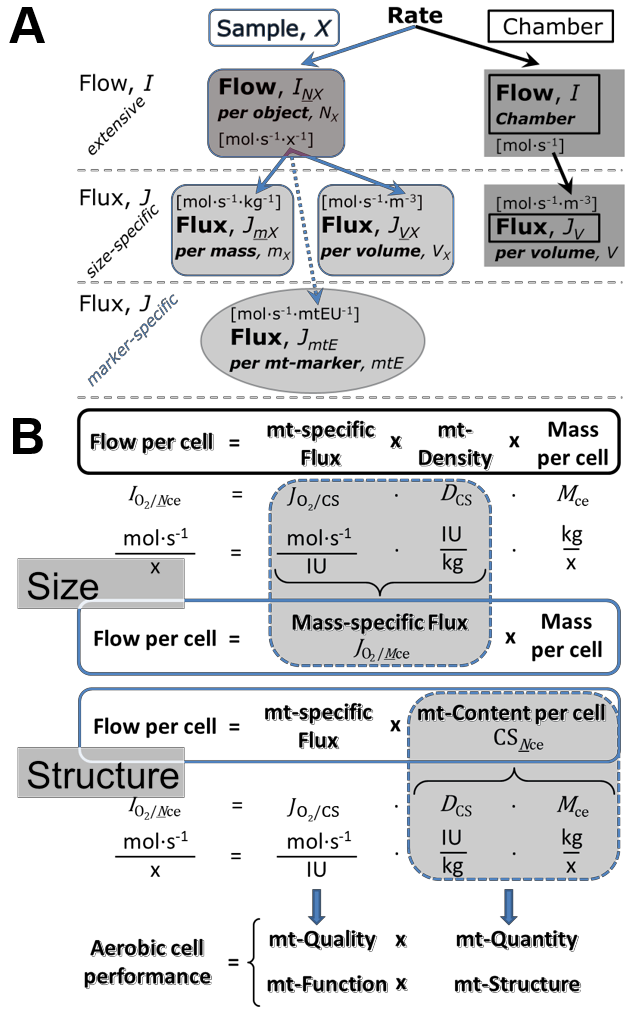 ‘rate’  measured  in  a  chamber,  afundamental distinction is made between relating the rate to the experimental sample (left) or chamber (right). The different meanings  of  rate  need  to  be specified by the chosen normalization. Left: Results are expressed as mass-specific flux, JmX, per mg protein, dry or wet mass. Cell volume, Vce, may be used for normalization  (volume-specific flux, JVce). Right: Flow per chamber, I, or flux per chamber volume, JV, are merely reported for methodological reasons.(B) O2 flow per cell, IO2/Nce, is the product   of   mitochondria-specificflux, mt-density and mass per cell. Unstructured analysis: performance is the product of mass-specific flux, JO2/MX  [mol∙s•1∙kg•1], and size (mass per cell). Structured analysis: performance is the product of mitochondrial function (mt-specific flux) and structure (mt-content). Modified from Gnaiger (2014). For further details see Table 4.Box 2: Metabolic flows and fluxes: vectoral, vectorial, and scalarIn a generalization of electrical terms, flow as an extensive quantity (I; per system) is distinguished from flux as a size-specific quantity (J; per system size). Flows, Itr, are defined for all transformations as  quantities. Electric charge per unit time is electric flow or current, Iel  = dQel∙dt-1 [A≡ C∙s-1]. When dividing Iel by size of the system (cross-sectional area of a ‘wire’), we obtain flux as a size-specific quantity, which is the current density (surface-density of flow) perpendicular to the direction of flux, Jel = Iel∙A-1 [A∙m•2] (Cohen et al. 2008). Fluxes with spatial geometric direction and magnitude are vectors. Vector and scalar fluxes are related to flows as Jtr = Itr∙A-1 [mol∙s-1∙m-2] and Jtr = Itr∙V-1  [mol∙s•1∙m•3], expressing flux as an area-specific vector or volume-specific vectorial or scalar quantity, respectively (Gnaiger 1993b). We use the metre–kilogram–second–ampere (MKSA) international system of units (SI) for general cases ([m], [kg], [s] and [A]), with decimal SI prefixes for specific applications (Table 4).We suggest : (1) vectoral fluxes, which are translocations as functions of gradients with direction in geometric space in continuous systems; (2) vectorial fluxes, which describe translocations in discontinuous systems and are restricted to information on compartmental differences (transmembrane proton flux); and (3) scalar fluxes, which are transformations in a homogenous system (catabolic O2 flux, JkO2).102510261027102810291030103110324. Normalization of rate per sampleThe challenges of measuring mitochondrial respiratory flux are matched by those of normalization. Normalization (Table 4) is guided by physicochemical principles, methodological considerations, and conceptual strategies (Figure 6).Table 4. Sample concentrations and normalization of flux.mtENX = mtE∙NXmtEU∙xJO2/mX = JV,O2∙CmXmol∙s∙kg1033103410351036103710381039104010411042104310441045104610471  The unit x for a number is not used by IUPAC. To avoid confusion, the units [kg∙x-1] and [kg] distinguish the mass per object from the mass of a sample that may contain any number of objects. Similarly, the units for flow per system versus flow per object are [mol∙s-1] (Note 8) and [mol∙s-1∙x-1] (Note 10).2   Units are given in the MKSA system (Box 2). The SI prefix k is used for the SI base unit of mass (kg= 1,000 g). In praxis, various SI prefixes are used for convenience, to make numbers easily readable,e.g., 1 mg tissue, cell or mitochondrial mass instead of 0.000001 kg.3   In case of cells (sample X = cells), the object number concentration is CNce = Nce∙V-1, and volume may be expressed in [dm3 ≡ L] or [cm3 = mL]. See Table 5 for different object types.4   mt-concentration is an experimental variable, dependent on sample concentration: (1) CmtE = mtE∙V•1; (2) CmtE = mtEX∙CNX; (3) CmtE = CmX∙DmtE.5   If the amount of mitochondria, mtE, is expressed as mitochondrial mass, then DmtE  is the mass fraction of mitochondria in the sample. If mtE is expressed as mitochondrial volume, Vmt, and themass of sample, mX, is replaced by volume of sample, VX, then DmtE  is the volume fraction of mitochondria in the sample.-1	-110486   mtENX = mtE∙NX= CmtE∙CNX  .104910507   O2  can be replaced by other chemicals to study different reactions, e.g., ATP, H2O2, or vesicular compartmental translocations, e.g., Ca2+.1051105210538  IO2  and V are defined per instrument chamber as a system of constant volume (and constant temperature), which may be closed or open. IO2  is abbreviated for IrO2, i.e., the metabolic or internal O2  flow of the chemical reaction r in which O2  is consumed, hence the negative stoichiometric-11054number, νO2  = -1. IrO2  = drnO2/dt∙νO2. If r includes all chemical reactions in which O2 participates, then105510561057105810591060drnO2 = dnO2 – denO2, where dnO2  is the change in the amount of O2 in the instrument chamber and denO2is the amount of O2 added externally to the system. At steady state, by definition dnO2 = 0, hence drnO2= –denO2.9   JV,O2 is an experimental variable, expressed per volume of the instrument chamber.10 IO2/NX is a physiological variable, depending on the size of entity X.11 There are many ways to normalize for a mitochondrial marker, that are used in different experimental-1	-1	-1	•11061approaches:  (1)  JO2/mtE    =  JV,O2∙CmtE;  (2)  JO2/mtE    =  JV,O2∙CmX∙DmtE=  JO2/mX∙DmtE;  (3)  JO2/mtE    =10621063106410651066JV,O2∙CNX•1∙mtENX•1 = IO2/NX∙mtENX-1; (4) JO2/mtE = IO2∙mtE-1. The mt-elementary unit [mtEU] varies depending on the mt-marker.Table 5. Sample types, X, abbreviations, and quantification.106710681069107010711072107310741075107610771078107910801081108210831084108510861087108810891090109110921093a	Instead of mass, the wet weight or dry weight is frequently stated, Ww  or Wd. mX  is mass of the sample [kg], MX is mass of the object [kg∙x-1] (Table 4).b	Total cell count, Nce = Nvce + Ndce4.1. Flow: per object4.1.1. Number concentration, CNX: Normalization per sample concentration is routinely required to report respiratory data. CNX  is the experimental number concentration of sample X. In the case of animals, e.g., nematodes, CNX  = NX/V [x∙L-1], where NX  is the number of organisms in the chamber. Similarly, the number of cells per chamber volume is the number concentration of permeabilized or intact cells CNce = Nce/V [x∙L•1], where Nce is the number of cells in the chamber (Table 4).4.1.2. Flow per object, IO2/NX: O2 flow per cell is calculated from volume-specific O2 flux, JV,O2 [nmol∙s•1∙L•1] (per V of the measurement chamber [L]), divided by the number concentration of cells. The total cell count is the sum of viable and dead cells, Nce  = Nvce+Ndce  (Table 5). The cell viability index, VI = Nvce/Nce, is the ratio of viable cells (Nvce; before experimental permeabilization) per total cellcount. After experimental permeabilization, all cells are permeabilized, Npce  = Nce. The cell viability index can be used to normalize respiration for the number of cells that have been viable before experimental permeabilization, IO2/Nvce = IO2/Nce/VI, considering that mitochondrial respiratory dysfunction in dead cells should be eliminated as a confounding factor.The complexity changes when the object is a whole organism studied as an experimental model.The scaling law in respiratory physiology reveals a strong interaction between O2 flow and individual body mass: basal metabolic rate (flow) does not increase linearly with body mass, whereas maximummass-specific O2 flux, 𝑉̇O2max or 𝑉̇O2peak,  is approximately constant across a large range of individualbody mass (Weibel and Hoppeler 2005). Individuals, breeds and species, however, deviate substantiallyfrom this relationship. 𝑉̇O2peak  of human endurance athletes is 60 to 80 mL O2·min•1·kg•1 body mass,converted to JO2peak/Morg of 45 to 60 nmol·s-1·g-1 (Gnaiger 2014; Table 6).109410951096109710981099110011011102110311041105110611071108110911101111111211131114111511161117111811191120112111221123112411251126112711281129113011311132113311341135113611371138113911401141114211431144114511461147114811494.2. Size-specific flux: per sample size4.2.1. Sample concentration, CmX: Considering permeabilized tissue, homogenate or cells as the sample, X, the sample mass is mX [mg], which is frequently measured as wet or dry weight, Ww or Wd [mg], respectively, or as amount of protein, mProtein. The sample concentration is the mass of the subsample per volume of the measurement chamber, CmX  = mX/V [g∙L-1  = mg∙mL•1]. X is the type of sample—isolated mitochondria, tissue homogenate, permeabilized fibres or cells (Table 5).4.2.2. Size-specific flux: Cellular O2  flow can be compared between cells of identical size. To take into account changes and differences in cell size, normalization is required to obtain cell size- specific or mitochondrial marker-specific O2 flux (Renner et al. 2003).•	Mass-specific  flux,  JO2/mX  [mol∙s-1∙kg-1]:  Mass-specific  flux  is  obtained  by  expressing respiration per mass of sample, mX [mg]. Flow per cell is divided by mass per cell, JO2/mce = IO2/Nce/MNce. Or chamber volume-specific flux, JV,O2, is divided by mass concentration of X in the chamber, JO2/mX = JV,O2/CmX.•	Cell volume-specific flux, JO2/VX [mol∙s-1∙m-3]: Sample volume-specific flux is obtained by expressing respiration per volume of sample. For example, in the case of using cells as sample will be the volume of cells added to the chamber (Figure 6).If size-specific O2 flux is constant and independent of sample size, then there is no interaction between the subsystems. For example, a 1.5 mg and a 3.0 mg muscle sample respire at identical mass-specific flux. Mass-specific O2  flux, however, may change with the mass of a tissue sample, cells or isolated mitochondria in the measuring chamber, in which the nature of the interaction becomes an issue. Therefore, cell density must be optimized, particularly in experiments carried out in wells, considering the confluency of the cell monolayer or clumps of cells (Salabei et al. 2014).4.3. Marker-specific flux: per mitochondrial contentTissues can contain multiple cell populations that may have distinct mitochondrial subtypes. Mitochondria undergo dynamic fission and fusion cycles, and can exist in multiple stages and sizes that may be altered by a range of factors. The isolation of mitochondria (often achieved through differential centrifugation) can therefore yield a subsample of the mitochondrial types present in a tissue, depending on the isolation protocols utilized e.g., centrifugation speed. This possible bias should be taken into account when planning experiments using isolated mitochondria. Different sizes of mitochondria are enriched at specific centrifugation speeds, which can be used strategically for isolation of mitochondrial subpopulations.Part of the mitochondrial content of a tissue is lost during preparation of isolated mitochondria. The fraction of isolated mitochondria obtained from a tissue sample is expressed as mitochondrial recovery. At a high mitochondrial recovery the fraction of isolated mitochondria is more representative of the total mitochondrial population than in preparations characterized by low recovery. Determination of the mitochondrial recovery and yield is based on measurement of the concentration of a mitochondrial marker in the stock of isolated mitochondria, CmtE,stock, and crude tissue homogenate, CmtE,thom, which simultaneously provides information on the specific mitochondrial density in the sample, DmtE (Table4).When discussing concepts normalization, it is essential to consider the question the study. If the study aims at comparing tissue performance—such as the effects of a treatment on a specifictissue, then normalization for tissue mass or protein content is appropriate. However, if the aim is tofind differences mitochondrial function independent of mitochondrial density (Table 4), then normalization to a mitochondrial marker is imperative (Figure 6). One cannot assume that quantitativechanges in various markers—such as mitochondrial proteins—necessarily occur in parallel with oneanother. It should be established that the marker chosen is not selectively altered by the performed treatment. In conclusion, the normalization must reflect the question under investigation to reach a satisfying answer. On the other hand, the goal of comparing results across projects and institutions requires standardization on normalization for entry into a databank.4.3.1. Mitochondrial concentration, CmtE, and mitochondrial markers: Mitochondrial organelles a dynamic cellular reticulum in various states of fusion and fission. Hence, thedefinition of an amountof mitochondria is often misconceived: mitochondria cannot be counted reliably as a number of occurring elementary components. Therefore, quantification of the "amount" of11501151115211531154115511561157115811591160116111621163116411651166116711681169117011711172117311741175117611771178117911801181118211831184118511861187118811891190119111921193119411951196119711981199120012011202120312041205mitochondria depends on the measurement of chosen mitochondrial markers. Mitochondria are the structural and functional elementary units of cell (Gnaiger 2014). The quantity of a mitochondrial marker can reflect the amount of mitochondrial elementary components, mtE, expressed in various mitochondrial elementary units [mtEU] specific for each measured mt-marker (Table 4). However, since mitochondrial quality may change in response to stimuli—particularly in mitochondrial dysfunction (Campos et al. 2017) and after exercise training (Pesta et al. 2011) and during aging (Daum et al. 2013)—some markers can vary while others are unchanged: (1) Mitochondrial volume and membrane area are structural markers, whereas mitochondrial protein mass is commonly used as a marker for isolated mitochondria. (2) Molecular and enzymatic mitochondrial markers (amounts or activities) can be selected as matrix markers, e.g., citrate synthase activity, mtDNA; mtIM-markers, e.g., cytochrome c oxidase activity, aa3 content, cardiolipin, or mtOM-markers, e.g., the voltage-dependent anion channel (VDAC), TOM20. (3) Extending the measurement of mitochondrial marker enzyme activity to mitochondrial pathway capacity, ET- or OXPHOS-capacity can be considered as an integrative functional mitochondrial marker.Depending on the type of mitochondrial marker, the mitochondrial elementary component, mtE, is expressed in marker-specific units. Mitochondrial concentration in the measurement chamber and the tissue of origin are quantified as (1) a quantity for normalization in functional analyses, CmtE, and (2) a physiological output that is the result of mitochondrial biogenesis and degradation, DmtE, respectively (Table 4). It is recommended, therefore, to distinguish experimental mitochondrial concentration, CmtE= mtE/V and physiological mitochondrial density, DmtE  = mtE/mX. Then mitochondrial density is the amount of mitochondrial elementary components per mass of tissue, which is a biological variable (Figure 6). The experimental variable is mitochondrial density multiplied by sample mass concentration in the measuring chamber, CmtE  = DmtE∙CmX, or mitochondrial content multiplied by sample number concentration, CmtE = mtEX∙CNX (Table 4).4.3.2. mt-Marker-specific flux, JO2/mtE: Volume-specific metabolic O2 flux depends on: (1) the sample concentration in the volume of the instrument chamber, CmX, or CNX; (2) the mitochondrial density in the sample, DmtE = mtE/mX or mtEX = mtE/NX; and (3) the specific mitochondrial activity or performance per elementary mitochondrial unit, JO2/mtE  = JV,O2/CmtE  [mol∙s-1∙mtEU-1] (Table 4). Obviously, the numerical results for JO2/mtE vary with the type of mitochondrial marker chosen for measurement of mtE and CmtE = mtE/V [mtEU∙m-3].Different methods are in the quantification of mitochondrial markers and have different strengths. Some problems are common for all mitochondrial markers, mtE: (1) Accuracy ofmeasurement is crucial, since even a highly accurate and reproducible measurement of O2 flux results in  an  inaccurate  and  noisy  expression  if  normalized  by  a  biased  and  noisy  measurement  of  amitochondrial marker. This problem is acute in mitochondrial respiration because the denominators used (the mitochondrial markers) are often small moieties of which accurate and precise determination is difficult. This problem can be avoided when O2 fluxes measured in substrate-uncoupler-inhibitor titration protocols are normalized for flux in a defined respiratory reference state, which is used as an internal marker and yields flux control ratios, FCRs. FCRs are independent of externally measured markers and, therefore, are statistically robust, considering the limitations of ratios in general (Jasienski and Bazzaz 1999). FCRs indicate qualitative changes of mitochondrial respiratory control, with highest quantitative resolution, separating the effect of mitochondrial density or concentration on JO2/mX  and IO2/NX  from that of function per elementary mitochondrial marker, JO2/mtE  (Pesta et al. 2011; Gnaiger2014). (2) If mitochondrial quality does not change and only the amount of mitochondria varies as adeterminant of mass-specific flux, any marker is equally qualified in principle; then in practice selection of the optimum marker depends only on the accuracy and precision of measurement of the mitochondrial marker. (3) If mitochondrial flux control ratios change, then there may not be any best mitochondrial marker. In general, measurement of multiple mitochondrial markers enables a comparison and evaluation of normalization for  mitochondrial markers. Particularly during postnatal development, the activity of marker enzymes—such as cytochrome c oxidase and citrate synthase— follows different time courses (Drahota et al. 2004). Evaluation of mitochondrial markers in healthy controls is insufficient for providing guidelines for application in the diagnosis of pathological states and specific treatments.In line with the concept of the respiratory control ratio (Chance and Williams 1955a), the most readily used normalization is that of flux control ratios and flux control factors (Gnaiger 2014). Selectionof the state of maximum flux in a protocol as the reference state has the advantages of: (1) internal12061207120812091210121112121213121412151216121712181219122012211222122312241225122612271228122912301231123212331234123512361237123812391240124112421243124412451246124712481249125012511252125312541255125612571258125912601261normalization; (2) statistically validated linearization of the response in the range of 0 to 1; and (3) consideration of maximum flux for integrating a large number of elementary steps in the OXPHOS- or ET-pathways. This reduces the risk of selecting a functional marker that is specifically altered by the treatment or pathology, yet increases the chance that the highly integrative pathway is disproportionately affected, e.g., the OXPHOS- rather than ET-pathway in case of an enzymatic defect in the phosphorylation-pathway. In this case, additional information can be obtained by reporting flux control ratios based on a reference state indicates stable tissue-mass specific flux.Stereological determination of mitochondrial content via two-dimensional transmission electron microscopy can have limitations due to the dynamics of mitochondrial size (Meinild Lundby et al.2017). Accurate determination of three-dimensional volume by two-dimensional microscopy can be both time consuming and statistically challenging (Larsen et al. 2012).The validity of using mitochondrial marker enzymes (citrate synthase activity, CI to CIV amountor activity) for normalization of flux is limited in part by the same factors that apply to flux control ratios. Strong correlations between various mitochondrial markers and citrate synthase activity (Reichmann et al. 1985; Boushel et al. 2007; Mogensen et al. 2007) are expected in a specific tissue of healthy persons and in disease states not specifically targeting citrate synthase. Citrate synthase activity is acutely modifiable by exercise (Tonkonogi et al. 1997; Leek et al. 2001). Evaluation of mitochondrial markers related to a selected age and sex cohort cannot be extrapolated to provide recommendations for normalization in respirometric diagnosis of disease, in different states of development and ageing, different cell types, tissues, and species. mtDNA normalized to nDNA via qPCR is correlated to functional mitochondrial markers including OXPHOS- and ET-capacity in some cases (Puntschart et al.1995; Wang et al. 1999; Menshikova et al. 2006; Boushel et al. 2007; Ehinger et al. 2015), but lack of such correlations have been reported (Menshikova et al. 2005; Schultz and Wiesner 2000; Pesta et al.2011).  Several  studies  indicate  a  strong  correlation  between  cardiolipin  content  and  increase  inmitochondrial function with exercise (Menshikova et al. 2005; Menshikova et al. 2007; Larsen et al.2012; Faber et al. 2014), but it has not been evaluated as a general mitochondrial biomarker in disease. With no single best mitochondrial marker, a good strategy is to quantify several different biomarkers tominimize the decorrelating effects caused by diseases, treatments, or other factors. Determination of multiple markers, particularly a matrix marker and a marker from the mtIM, allows tracking changes inmitochondrial quality defined by their ratio.5. Normalization of rate per system5.1. Flow: per chamberThe experimental system (experimental chamber) is part of the measurement instrument, separated from the environment as an isolated, closed, open, isothermal or non-isothermal system (Table 4). Reporting O2  flows per respiratory chamber, IO2   [nmol∙s-1], restricts the analysis to intra- experimental comparison of relative differences.5.2. Flux: per chamber volume5.2.1. System-specific flux, JV,O2: We distinguish between (1) the system with volume V and mass m defined by the system boundaries, and (2) the sample or objects with volume VX and mass mX that are enclosed in the experimental chamber (Figure 6). Metabolic O2 flow per object, IO2/NX, is the total O2 flow in the system divided by the number of objects, NX, in the system. IO2/NX increases as the mass of the object is increased. Sample mass-specific O2 flux, JO2/mX should be independent of the mass of the sample studied in the instrument chamber, but system volume-specific O2 flux, JV,O2  (per volume of the instrument chamber), increases in proportion to the mass of the sample in the chamber. JV,O2 depends on mass-concentration of the sample in the chamber, it should be independent of the chamber (system) volume at constant sample mass. There are practical limitations to the mass- concentration of the sample in the chamber, when one is concerned about crowding effects and instrumental time resolution.5.2.2. Advancement per volume: When the reactor volume does not change during the reaction, which is typical for liquid phase reactions, the volume-specific flux of a chemical reaction r is the time1262126312641265126612671268126912701271127212731274127512761277127812791280128112821283128412851286128712881289129012911292derivative of the advancement of the reaction per unit volume, JV,rB = drξB/dt∙V-1 [(mol∙s•1)∙L•1]. The rate of concentration change is dcB/dt [(mol∙L•1)∙s•1], where concentration is cB = nB/V. There is a difference between (1) JV,rO2 [mol∙s•1∙L•1] and (2) rate of concentration change [mol∙L•1∙s•1]. These merge a single expression only in closed systems. In open systems, internal transformations (catabolic flux, O2 consumption) are distinguished from external flux (such as O2 supply). External fluxes of all substances are zero in closed systems. In a closed chamber O2 consumption (internal flux of catabolic reactions k), IkO2  [pmol∙s-1] causes a decline the amount of O2 in the system, nO2  [nmol]. Normalization of these quantities for the volume of the system, V [L ≡ dm3], yields volume-specific O2  flux, JV,kO2   = IkO2/V [nmol∙s-1∙L-1], and O2  concentration, [O2] or cO2   = nO2/V [µmol∙L•1  = µM = nmol∙mL•1]. Instrumental background O2  flux is due to external flux into a non-ideal closed respirometer total volume- specific flux has to be corrected for instrumental background O2 flux—O2 diffusion into or out of the instrumental chamber. JV,kO2 is relevant mainly for methodological reasons and should be compared with the accuracy of instrumental resolution of background-corrected flux, e.g., ±1 nmol∙s•1∙L-1  (Gnaiger2001). ‘Metabolic’ or catabolic indicates O2  flux, JkO2, corrected for: (1) instrumental background O2 flux; (2) chemical background O2 flux due to autoxidation of chemical components added to the incubation medium; and (3) Rox for O2-consuming side reactions unrelated to the catabolic pathway k.6. Conversion of unitsMany different units have been used to report the O2 consumption rate, OCR (Table 6). SI base units provide the common reference to introduce the theoretical principles (Figure 6), and are used with appropriately chosen SI prefixes to express numerical data in the most practical format, with an effort towards unification within specific areas of application (Table 7). Reporting data in SI units—including the mole [mol], coulomb [C], joule [J], and second [s]—should be encouraged, particularly by journals propose the use of SI units.Table 6. Conversion of various formats and units used in respirometry and ergometry. e- is the number of electrons or reducing equivalents. zB is the charge number of entity B.129312941295129612971298129913001   At standard temperature and pressure dry (STPD: 0 °C = 273.15 K and 1 atm = 101.325 kPa =760 mmHg), the molar volume of an ideal gas, Vm, and Vm,O2   is 22.414 and 22.392 L∙mol-1, respectively. Rounded to three decimal places, both values yield the conversion factor of 0.744.For comparison at normal temperature and pressure dry (NTPD: 20 °C), Vm,O2  is 24.038 L∙mol-1. Note that the SI standard pressure is 100 kPa.2   The multiplication factor is 106/(zB∙F).3   The multiplication factor is zB∙F/106.1301Table 7. Conversion of units with preservation of numerical values.130213031304130513061307130813091310131113121313131413151316131713181319132013211322132313241325132613271328132913301331133213331334133513361   pmol: picomole = 10-12 mol                                 4   nmol: nanomole = 10-9 mol2   amol: attomole = 10-18 mol                                  5   fL: femtolitre = 10-15 L3   zmol: zeptomole = 10-21 molAlthough volume is expressed as m3 using the SI base unit, the litre [dm3] is a conventional unit of volume for concentration and is used for most solution chemical kinetics. If one multiplies IO2/Nce by CNce, then the result will not only be the amount of O2 [mol] consumed per time [s-1] in one litre [L•1], but also the change in O2 concentration per second (for any volume of an ideally closed system). This is ideal for kinetic modeling as it blends with chemical rate equations where concentrations are typically expressed in mol∙L-1 (Wagner et al. 2011). In studies of multinuclear cells—such as differentiated skeletal muscle cells—it is easy to determine the number of nuclei but not the total number of cells. A generalized concept, therefore, is obtained by substituting cells by nuclei as the sample entity. This does not hold, however, for platelets.For studies of cells, we recommend that respiration be expressed, as far as possible, as: (1) O2flux normalized for a mitochondrial marker, for separation of the effects of mitochondrial quality andcontent on cell respiration (this includes FCRs as a normalization for a functional mitochondrial marker); (2) O2 flux in units of cell volume or mass, for comparison of respiration of cells with different cell size (Renner et al. 2003) and with studies on tissue preparations, and (3) O2 flow in units of attomole (10-18 mol) of O2 consumed  second by each cell [amol∙s•1∙cell-1], numerically equivalent to [pmol∙s•1∙10•6 cells]. This convention allows information to be easily used when designing experiments in which O2 flow must be considered. For example, to estimate the volume-specific O2 flux in an instrument chamber that would be expected at a particular cell number concentration, one simply needs to multiply the flow per cell by the number of cells per volume of interest. This provides the amount of O2 [mol] consumed per time [s-1] per unit volume [L-1]. At an O2 flow of 100 amol∙s•1∙cell-1 and a cell density of 109  cells∙L•1  (106  cells∙mL•1), the volume-specific O2  flux is 100 nmol∙s-1∙L-1  (100 pmol∙s•1∙mL•1).ET-capacity in human cell types including HEK 293, primary HUVEC and fibroblasts ranges from 50 to 180 amol∙s-1∙cell-1, measured in intact cells in the noncoupled state (see Gnaiger 2014). At100 amol∙s-1∙cell-1  corrected for Rox, the current across the mt-membranes, IH+e, approximates 193pA∙cell-1  or 0.2 nA per cell. See Rich (2003) for an extension of quantitative bioenergetics from the molecular to the human scale, with a transmembrane proton flux equivalent to 520 A in an adult at a catabolic power of •110 W. Modelling approaches illustrate the link between protonmotive force andcurrents (Willis et al. 2016).We consider isolated mitochondria as powerhouses and proton pumps as molecular machines torelate experimental results to energy metabolism of the intact cell. The cellular P»/O2 based on oxidation13371338133913401341134213431344134513461347134813491350135113521353135413551356135713581359136013611362136313641365136613671368136913701371137213731374137513761377137813791380138113821383138413851386138713881389139013911392of glycogen is increased by the glycolytic (fermentative) substrate-level phosphorylation of 3 P»/Glyc or 0.5 mol P» for each mol O2 consumed in the complete oxidation of a mol glycosyl unit (Glyc). Adding0.5 to the mitochondrial P»/O2 ratio of 5.4 yields a bioenergetic cell physiological P»/O2 ratio close to6. Two NADH equivalents are formed during glycolysis and transported from the cytosol into the mitochondrial matrix, either by the malate-aspartate shuttle or by the glycerophosphate shuttle (Figure2A) resulting in different theoretical yields of ATP generated by mitochondria, the energetic cost of which potentially must be taken into account. Considering also substrate-level phosphorylation in theTCA cycle, this high P»/O2 ratio not only reflects proton translocation and OXPHOS studied in isolation, but integrates mitochondrial physiology with energy transformation in the living cell (Gnaiger 1993a).7. ConclusionsCatabolic cell respiration is the process of exergonic and exothermic energy transformation in which scalar redox reactions are coupled to vectorial ion translocation across a semipermeable membrane, which separates the small volume of a bacterial cell or mitochondrion from the larger volume of its surroundings. The electrochemical exergy can be partially conserved in the phosphorylation of ADP to ATP or in ion pumping, or dissipated in an electrochemical short-circuit. Respiration is thus clearly distinguished from fermentation as the counterpart of cellular core energy metabolism. An O2 flux balance scheme illustrates the relationships and general definitions (Figures 1 and 2).Box 3: Recommendations for studies with mitochondrial preparations●  Normalization of respiratory rates should be provided as far as possible:1. Biophysical normalization: on a per cell basis as O2 flow; this may not be possible when dealing with coenocytic organisms or tissues without cross-walls separating individual cells (e.g., filamentous fungi, muscle fibers)2.  Cellular normalization: per g protein; per cell- or tissue-mass as mass-specific O2 flux;per cell volume as cell volume-specific flux3.  Mitochondrial normalization: per mitochondrial marker as mt-specific flux.With information on cell size and the use of multiple normalizations, maximum potential information is available (Renner et al. 2003; Wagner et al. 2011; Gnaiger 2014). Reporting flow in a respiratory chamber [nmol∙s-1] is discouraged, since it restricts the analysis to intra-experimental comparison of relative (qualitative) differences.●  Catabolic  mitochondrial  respiration  is  distinguished  from  residual  O2   consumption.  Fluxes  in mitochondrial coupling states should be, as far as possible, corrected for residual O2 consumption.●  Different mechanisms of uncoupling should be distinguished by defined terms. The tightness ofcoupling relates to these uncoupling mechanisms, whereas the coupling stoichiometry varies as a function the substrate type involved in ET-pathways with either three or two redox proton pumpsoperating in series. Separation of tightness of coupling from the pathway-dependent coupling stoichiometry is possible only when the substrate type undergoing oxidation remains the same forrespiration in LEAK-, OXPHOS-, and ET-states. In studies of the tightness of coupling, therefore, simple substrate•inhibitor combinations should be applied to exlcude a shift in substrate competition may occur when providing physiological substrate cocktails.●  In studies of isolated mitochondria, the mitochondrial recovery and yield should be reported.Experimental criteria for evaluation of purity versus integrity should be considered. Mitochondrial markers—such as citrate synthase activity as an enzymatic matrix marker—provide a link to thetissue  of  origin  on  the  basis  of  calculating  the  mitochondrial  recovery,  i.e.,  the  fraction  ofmitochondrial marker obtained from a unit mass of tissue. Total mitochondrial protein is frequently applied as a mitochondrial marker, which is restricted to isolated mitochondria.●  In studies of permeabilized cells, the viability of the cell culture or cell suspension of origin shouldbe reported. Normalization should be evaluated for total cell count or viable cell count.●  Terms  and  symbols  are  summarized  in  Table  8.  Their  use  will  facilitate  transdisciplinary communication and support further development a consistent theory of bioenergetics andmitochondrial physiology. Technical terms related to and defined with normal words can be used as index terms in databases, support the creation of ontologies towards semantic information processing1393139413951396139713981399140014011402140314041405140614071408140914101411141214131414141514161417141814191420142114221423142414251426142714281429143014311432143314341435143614371438143914401441144214431444144514461447(MitoPedia),  and  help  in  communicating  analytical  findings  as  impactful  data-driven  stories.‘Making data available without making it understandable may be worse than not making it available at all’ (National Academies of Sciences, Engineering, and Medicine 2018). Success will depend ontaking steps: (1) exhaustive text-mining considering Omics data and functional data; (2) networkanalysis of Omics data with bioinformatics tools; (3) cross-validation with distinct bioinformatics approaches; (4) correlation with functional data; (5) guidelines for biological validation of networkdata. This is a call to carefully contribute to FAIR principles (Findable, Accessible, Interoperable,Reusable) for the sharing of scientific data.Table 8. Terms, symbols, and units.Term	Symbol	Unit	Links and commentsalternative quinol oxidase	AOX	Figure 2Bamount of substance B	nB	[mol]ATP yield per O2	YP»/O2	P»/O2 ratio measured in any respiratory statecatabolic reaction	k		Figure 1 and 3 catabolic respiration	JkO2	varies	Figure 1 and 3cell number	Nce	[x]	Nce = Nvce + Ndce; Table 5 cell respiration	JrO2	varies	Figure 1cell viability index	VI	VI = Nvce/Nce = 1- Ndce/Ncecharge number of entity B	zB	Table 6; zO2  = 4Complexes I to IV	CI to CIV	respiratory ET Complexes; Figure2B concentration of substance B	cB = nB∙V•1; [B] [mol∙m•3]	Box 2 coupling control state	CCS	Section 2.4.1dead cell number	Ndce	[x]	non-viable cells, loss of plasma membrane barrier function; Table 5electric format	e	[C]	Table 6electron transfer system	ETS	state; Figure 2B, Figure 4flow, for substance B	IB	[mol∙s•1]	system-related extensive quantity; Figure 6flux, for substance B	JB	varies	size-specific quantitiy; Figure 6 inorganic phosphate	Pi		Figure 2Cinorganic phosphate carrier	PiC	Figure 2Cintact cell number,viable cell number	Nvce	[x]	viable cells, intact of plasma membrane barrier function; Table 5LEAK state	LEAK		state; Table 1, Figure 4 mass format	m	[kg]	Table 4, Figure 6mass of sample X	mX	[kg]	Table 4mass, dry mass	md	[kg]	mass of sample X; Figure 6 (frequently called dry weight)mass, wet mass	mw	[kg]	mass of sample X; Figure 6 (frequently called wet weight)mass of object X	MX = mX∙NX-1	[kg∙x-1]	mass of entity X; Table 4MITOCARTA	https://www.broadinstitute.org/scientific- community/science/programs/metabolic-disease- program/publications/mitocarta/mito carta-in-01448144914501451MitoPedia		http://www.bioblast.at/index.php/MitoPedia mitochondria or mitochondrial	mt		Box 1mitochondrial DNA	mtDNA	Box 1 mitochondrial concentration	CmtE = mtE∙V-1    [mtEU∙m•3]  Table 4-114521453mitochondrial content	mtEX	[mtEU∙x•1]   mtEX = mtE∙NXmitochondrial; Table 414541455145614571458145914601461146214631464146514661467146814691470147114721473147414751476147714781479148014811482148314841485148614871488148914901491149214931494149514961497149814991500150115021503elementary component	mtE	[mtEU]	quantity of mt-marker; Table 4 mitochondrial elementary unit	mtEU	varies	specific units for mt-marker; Table 4 mitochondrial inner membrane	mtIM		MIM is widely used; the first M isreplaced by mt; Figure 2; Box 1 mitochondrial outer membrane	mtOM	MOM is widely used; the first M isreplaced by mt; Figure 2; Box 1mitochondrial recovery	YmtE	fraction of mtE recovered in sample from the tissue of originmitochondrial yield	YmtE/m 	mt-yield per tissues mass; YmtE/m =YmtE ∙ DmtEmolar format	n	[mol]	Table 6negative	neg		Figure 4 number concentration of X	CNX	[x∙m-3]	Table 4number format                                    N                       [x]               Table 4, Figure 6 number of entities X                          NX                                 [x]               Table 4, Figure 6 number of entity B                            NB                                 [x]               Table 4oxidative phosphorylation	OXPHOS		state; Table 1, Figure 4 oxygen concentration	cO2  = nO2∙V•1	[mol∙m•3]	[O2]; Section 3.2 oxygen flux, in reaction r	JrO2	varies	Figure 1pathway control state	PCS	Section 2.2permeabilized cell number	Npce	[x]	experimental permeabilization of plasma membrane; Table 5phosphorylation of ADP to ATP	P»	Section 2.2P»/O2 ratio	P»/O2	mechanistic YP»/O2, calculated from pump stoichiometries; Figure 2Bpositive                                              pos                                        Figure 4 proton in the negative compartment  H+neg                                                            Figure 4 proton in the positive compartment   H+pos                                                            Figure 4rate of electron transfer in ET state   E	ET-capacity; Table 1 rate of LEAK respiration	L	Table 1rate of oxidative phosphorylation	P	OXPHOS capacity; Table 1 rate of residual oxygen consumption Rox	Table 1, Figure 1residual oxygen consumption	ROX	state; Table 1respiratory supercomplex	SC InIIInIVn	supramolecular assemblies composed of variable copy numbers (n) of CI, CIII and CIV; Box 1specific mitochondrial density	DmtE = mtE∙mX-1 [mtEU∙kg•1] Table 4 substrate-uncoupler-inhibitor-titration protocol	SUIT		## volume	V	[m-3]	Table 7 volume format	V	[m-3]	Table 6Experimentally, respiration is separated in mitochondrial preparations from the interactions with the fermentative pathways of the intact cell. OXPHOS analysis is based on the study of mitochondrial preparations complementary to bioenergetic investigations of intact cells and organisms—from model organisms to the human species including healthy and diseased persons (patients). Different mechanisms of respiratory uncoupling have to be distinguished (Figure 3). Metabolic fluxes measured in defined coupling and pathway control states (Figures 5 and 6) provide insights into the meaning of cellular and organismic respiration.15041505150615071508150915101511151215131514151515161517151815191520152115221523152415251526152715281529153015311532153315341535153615371538153915401541154215431544154515461547154815491550155115521553155415551556155715581559156015611562The optimal choice for expressing mitochondrial and cell respiration as O2  flow per biological sample, and normalization for specific tissue-markers (volume, mass, protein) and mitochondrial markers (volume, protein, content, mtDNA, activity of marker enzymes, respiratory reference state) is guided by the scientific question under study. Interpretation of the data depends critically on appropriate normalization (Figure 6).MitoEAGLE can serve as a gateway to better diagnose mitochondrial respiratory adaptations and defects linked to genetic variation, age-related health risks, sex-specific mitochondrial performance, lifestyle with its effects on degenerative diseases, and thermal and chemical environment. The present recommendations on coupling control states and rates, linked to the concept of the protonmotive force, are focused on studies mitochondrial preparations (Box 3). These will be extended in a series of reports on pathway control of mitochondrial respiration, respiratory states in intact cells, and harmonization of experimental procedures.AcknowledgementsWe thank M. Beno for management assistance. This publication is based upon work from COST Action CA15203 MitoEAGLE, supported by COST (European Cooperation in Science and Technology), and K-Regio project MitoFit (E.G.).Competing financial interests: E.G. is founder and CEO of Oroboros Instruments, Innsbruck, Austria.ReferencesAltmann R (1894) Die Elementarorganismen und ihre Beziehungen zu den Zellen. Zweite vermehrte Auflage.Verlag Von Veit & Comp, Leipzig:160 pp.Baggeto LG, Testa-Perussini R (1990) Role of acetoin on the regulation of intermediate metabolism of Ehrlich ascites tumor mitochondria: its contribution to membrane cholesterol enrichment modifying passive proton permeability. Arch Biochem Biophys 283:341-8.Beard DA (2005) A biophysical model of the mitochondrial respiratory system and oxidative phosphorylation.PLoS Comput Biol 1(4):e36.Benda C (1898) Weitere Mitteilungen über die Mitochondria. Verh Dtsch Physiol Ges:376-83. Birkedal R, Laasmaa M, Vendelin M (2014) The location of energetic compartments affects energeticcommunication in cardiomyocytes. Front Physiol 5:376.Blier PU, Dufresne F, Burton RS (2001) Natural selection and the evolution of mtDNA-encoded peptides:evidence for intergenomic co-adaptation. Trends Genet 17:400-6.Blier PU, Guderley HE (1993) Mitochondrial activity in rainbow trout red muscle: the effect of temperature on the ADP-dependence of ATP synthesis. J Exp Biol 176:145-58.Breton S, Beaupré HD, Stewart DT, Hoeh WR, Blier PU (2007) The unusual system of doubly uniparental inheritance of mtDNA: isn't one enough? Trends Genet 23:465-74.Brown GC (1992) Control of respiration and ATP synthesis in mammalian mitochondria and cells. Biochem J284:1-13.Burger G, Gray MW, Forget L, Lang BF (2013) Strikingly bacteria-like and gene-rich mitochondrial genomes throughout jakobid protists. Genome Biol Evol 5:418-38.Calvo SE, Klauser CR, Mootha VK (2016) MitoCarta2.0: an updated inventory of mammalian mitochondrial proteins. Nucleic Acids Research 44:D1251-7.Calvo SE, Julien O, Clauser KR, Shen H, Kamer KJ, Wells JA, Mootha VK (2017) Comparative analysis of mitochondrial N-termini from mouse, human, and yeast. Mol Cell Proteomics 16:512-23.Campos JC, Queliconi BB, Bozi LHM, Bechara LRG, Dourado PMM, Andres AM, Jannig PR, Gomes KMS, Zambelli VO, Rocha-Resende C, Guatimosim S, Brum PC, Mochly-Rosen D, Gottlieb RA, Kowaltowski AJ,Ferreira JCB (2017) Exercise reestablishes autophagic flux and mitochondrial quality control in heart failure. Autophagy 13:1304-317.Canton M, Luvisetto S, Schmehl I, Azzone GF (1995) The nature of mitochondrial respiration and discrimination between membrane and pump properties. Biochem J 310:477-81.Carrico C, Meyer JG, He W, Gibson BW, Verdin E (2018) The mitochondrial acylome emerges: proteomics, regulation by Sirtuins, and metabolic and disease implications. Cell Metab 27:497-512.Chan DC (2006) Mitochondria: dynamic organelles in disease, aging, and development. Cell 125:1241-52. Chance B, Williams GR (1955a) Respiratory enzymes in oxidative phosphorylation. I. Kinetics of oxygenutilization. J Biol Chem 217:383-93.Chance B, Williams GR (1955b) Respiratory enzymes in oxidative phosphorylation: III. The steady state. J BiolChem 217:409-27.15631564156515661567156815691570157115721573157415751576157715781579158015811582158315841585158615871588158915901591159215931594159515961597159815991600160116021603160416051606160716081609161016111612161316141615161616171618161916201621162216231624Chance B, Williams GR (1955c) Respiratory enzymes in oxidative phosphorylation. IV. The respiratory chain. J Biol Chem 217:429-38.Chance B, Williams GR (1956) The respiratory chain and oxidative phosphorylation. Adv Enzymol Relat SubjBiochem 17:65-134.Chowdhury SK, Djordjevic J, Albensi B, Fernyhough P (2015) Simultaneous evaluation of substrate -dependent oxygen consumption rates and mitochondrial membrane potential by TMRM and safranin in cortical mitochondria. Biosci Rep 36:e00286.Cobb LJ, Lee C, Xiao J, Yen K, Wong RG, Nakamura HK, Mehta HH, Gao Q, Ashur C, Huffman DM, Wan J, Muzumdar R, Barzilai N, Cohen P (2016) Naturally occurring mitochondrial-derived peptides are age- dependent regulators of apoptosis, insulin sensitivity, and inflammatory markers. Aging (Albany NY) 8:796-809.Cohen ER, Cvitas T, Frey JG, Holmström B, Kuchitsu K, Marquardt R, Mills I, Pavese F, Quack M, Stohner J, Strauss HL, Takami M, Thor HL (2008) Quantities, units and smbols in physical chemistry, IUPAC Green Book, 3rd Edition, 2nd Printing, IUPAC & RSC Publishing, Cambridge.Cooper H, Hedges LV, Valentine JC, eds (2009) The handbook of research synthesis and meta-analysis. RussellSage Foundation.Coopersmith J (2010) Energy, the subtle concept. The discovery of Feynman’s blocks from Leibnitz to Einstein.Oxford University Press:400 pp.Cummins J (1998) Mitochondrial DNA in mammalian reproduction. Rev Reprod 3:172-82.Dai Q, Shah AA, Garde RV, Yonish BA, Zhang L, Medvitz NA, Miller SE, Hansen EL, Dunn CN, Price TM (2013) A truncated progesterone receptor (PR-M) localizes to the mitochondrion and controls cellular respiration. Mol Endocrinol 27:741-53.Daum B, Walter A, Horst A, Osiewacz HD, Kühlbrandt W (2013) Age-dependent dissociation of ATP synthase dimers and loss of inner-membrane cristae in mitochondria. Proc Natl Acad Sci U S A 110:15301-6.Divakaruni AS, Brand MD (2011) The regulation and physiology of mitochondrial proton leak. Physiology(Bethesda) 26:192-205.Doerrier C, Garcia-Souza LF, Krumschnabel G, Wohlfarter Y, Mészáros AT, Gnaiger E (2018) High-Resolution FluoRespirometry and OXPHOS protocols for human cells, permeabilized fibres from small biopsies of muscle, and isolated mitochondria. Methods Mol Biol 1782 (Palmeira CM, Moreno AJ, eds): Mitochondrial Bioenergetics, 978-1-4939-7830-4.Doskey CM, van ‘t Erve TJ, Wagner BA, Buettner GR (2015) Moles of a substance per cell is a highlyinformative dosing metric in cell culture. PLOS ONE 10:e0132572.Drahota Z, Milerová M, Stieglerová A, Houstek J, Ostádal B (2004) Developmental changes of cytochrome coxidase and citrate synthase in rat heart homogenate. Physiol Res 53:119-22.Duarte FV, Palmeira CM, Rolo AP (2014) The role of microRNAs in mitochondria: small players acting wide.Genes (Basel) 5:865-86.Ehinger JK, Morota S, Hansson MJ, Paul G, Elmér E (2015) Mitochondrial dysfunction in blood cells from amyotrophic lateral sclerosis patients. J Neurol 262:1493-503.Ernster L, Schatz G (1981) Mitochondria: a historical review. J Cell Biol 91:227s-55s.Estabrook RW (1967) Mitochondrial respiratory control and the polarographic measurement of ADP:O ratios.Methods Enzymol 10:41-7.Faber C, Zhu ZJ, Castellino S, Wagner DS, Brown RH, Peterson RA, Gates L, Barton J, Bickett M, Hagerty L, Kimbrough C, Sola M, Bailey D, Jordan H, Elangbam CS (2014) Cardiolipin profiles as a potential biomarker of mitochondrial health in diet-induced obese mice subjected to exercise, diet-restriction and ephedrine treatment. J Appl Toxicol 34:1122-9.Feagin JE, Harrell MI, Lee JC, Coe KJ, Sands BH, Cannone JJ, Tami G, Schnare MN, Gutell RR (2012) The fragmented mitochondrial ribosomal RNAs of Plasmodium falciparum. PLoS One 7:e38320.Fell D (1997) Understanding the control of metabolism. Portland Press.Forstner H, Gnaiger E (1983) Calculation of equilibrium oxygen concentration. In: Polarographic Oxygen Sensors. Aquatic and Physiological Applications. Gnaiger E, Forstner H (eds), Springer, Berlin, Heidelberg, New York:321-33.Garlid KD, Beavis AD, Ratkje SK (1989) On the nature of ion leaks in energy-transducing membranes. BiochimBiophys Acta 976:109-20.Garlid KD, Semrad C, Zinchenko V. Does redox slip contribute significantly to mitochondrial respiration? In: Schuster S, Rigoulet M, Ouhabi R, Mazat J-P, eds (1993) Modern trends in biothermokinetics. Plenum Press, New York, London:287-93.Gerö D, Szabo C (2016) Glucocorticoids suppress mitochondrial oxidant production via upregulation of uncoupling protein 2 in hyperglycemic endothelial cells. PLoS One 11:e0154813.Gnaiger E. Efficiency and power strategies under hypoxia. Is low efficiency at high glycolytic ATP production a paradox? In: Surviving Hypoxia: Mechanisms of Control and Adaptation. Hochachka PW, Lutz PL, Sick T,Rosenthal M, Van den Thillart G, eds (1993a) CRC Press, Boca Raton, Ann Arbor, London, Tokyo:77-109. Gnaiger E (1993b) Nonequilibrium thermodynamics of energy transformations. Pure Appl Chem 65:1983-2002.162516261627162816291630163116321633163416351636163716381639164016411642164316441645164616471648164916501651165216531654165516561657165816591660166116621663166416651666166716681669167016711672167316741675167616771678167916801681168216831684Gnaiger E (2001) Bioenergetics at low oxygen: dependence of respiration and phosphorylation on oxygen and adenosine diphosphate supply. Respir Physiol 128:277-97.Gnaiger E (2009) Capacity of oxidative phosphorylation in human skeletal muscle. New perspectives of mitochondrial physiology. Int J Biochem Cell Biol 41:1837-45.Gnaiger E (2014) Mitochondrial pathways and respiratory control. An introduction to OXPHOS analysis. 4th ed.Mitochondr Physiol Network 19.12. Oroboros MiPNet Publications, Innsbruck:80 pp.Gnaiger E, Méndez G, Hand SC (2000) High phosphorylation efficiency and depression of uncoupled respiration in mitochondria under hypoxia. Proc Natl Acad Sci USA 97:11080-5.Greggio C, Jha P, Kulkarni SS, Lagarrigue S, Broskey NT, Boutant M, Wang X, Conde Alonso S, Ofori E, Auwerx J, Cantó C, Amati F (2017) Enhanced respiratory chain supercomplex formation in response to exercise in human skeletal muscle. Cell Metab 25:301-11.Hinkle PC (2005) P/O ratios of mitochondrial oxidative phosphorylation. Biochim Biophys Acta 1706:1-11. Hofstadter DR (1979) Gödel, Escher, Bach: An eternal golden braid. A metaphorical fugue on minds andmachines in the spirit of Lewis Carroll. Harvester Press:499 pp.Illaste A, Laasmaa M, Peterson P, Vendelin M (2012) Analysis of molecular movement reveals latticelike obstructions to diffusion in heart muscle cells. Biophys J 102:739-48.Jasienski M, Bazzaz FA (1999) The fallacy of ratios and the testability of models in biology. Oikos 84:321-26. Jepihhina N, Beraud N, Sepp M, Birkedal R, Vendelin M (2011) Permeabilized rat cardiomyocyte responsedemonstrates intracellular origin of diffusion obstacles. Biophys J 101:2112-21.Karnkowska A, Vacek V, Zubáčová Z, Treitli SC, Petrželková R, Eme L, Novák L, Žárský V, Barlow LD, Herman EK, Soukal P, Hroudová M, Doležal P, Stairs CW, Roger AJ, Eliáš M, Dacks JB, Vlček Č, Hampl V (2016) A eukaryote without a mitochondrial organelle. Curr Biol 26:1274-84.Klepinin A, Ounpuu L, Guzun R, Chekulayev V, Timohhina N, Tepp K, Shevchuk I, Schlattner U, Kaambre T (2016) Simple oxygraphic analysis for the presence of adenylate kinase 1 and 2 in normal and tumor cells. JBioenerg Biomembr 48:531-48.Klingenberg M (2017) UCP1 - A sophisticated energy valve. Biochimie 134:19-27.Koit A, Shevchuk I, Ounpuu L, Klepinin A, Chekulayev V, Timohhina N, Tepp K, Puurand M,Truu L, Heck K, Valvere V, Guzun R, Kaambre T (2017) Mitochondrial respiration in human colorectal and breast cancer clinical material is regulated differently. Oxid Med Cell Longev 1372640.Komlódi T, Tretter L (2017) Methylene blue stimulates substrate-level phosphorylation catalysed by succinyl- CoA ligase in the citric acid cycle. Neuropharmacology 123:287-98.Korn E (1969) Cell membranes: structure and synthesis. Annu Rev Biochem 38:263–88.Lai N, M Kummitha C, Rosca MG, Fujioka H, Tandler B, Hoppel CL (2018) Isolation of mitochondrial subpopulations from skeletal muscle: optimizing recovery and preserving integrity. Acta Physiol (Oxf):e13182. doi: 10.1111/apha.13182.Lane N (2005) Power, sex, suicide: mitochondria and the meaning of life. Oxford University Press:354 pp. Larsen S, Nielsen J, Neigaard Nielsen C, Nielsen LB, Wibrand F, Stride N, Schroder HD, Boushel RC, HelgeJW, Dela F, Hey-Mogensen M (2012) Biomarkers of mitochondrial content in skeletal muscle of healthy young human subjects. J Physiol 590:3349-60.Lee C, Zeng J, Drew BG, Sallam T, Martin-Montalvo A, Wan J, Kim SJ, Mehta H, Hevener AL, de Cabo R, Cohen P (2015) The mitochondrial-derived peptide MOTS-c promotes metabolic homeostasis and reducesobesity and insulin resistance. Cell Metab 21:443-54.Lee SR, Kim HK, Song IS, Youm J, Dizon LA, Jeong SH, Ko TH, Heo HJ, Ko KS, Rhee BD, Kim N, Han J (2013) Glucocorticoids and their receptors: insights into specific roles in mitochondria. Prog Biophys Mol Biol 112:44-54.Leek BT, Mudaliar SR, Henry R, Mathieu-Costello O, Richardson RS (2001) Effect of acute exercise on citrate synthase activity in untrained and trained human skeletal muscle. Am J Physiol Regul Integr Comp Physiol280:R441-7.Lemieux H, Blier PU, Gnaiger E (2017) Remodeling pathway control of mitochondrial respiratory capacity by temperature in mouse heart: electron flow through the Q-junction in permeabilized fibers. Sci Rep 7:2840.Lenaz G, Tioli G, Falasca AI, Genova ML (2017) Respiratory supercomplexes in mitochondria. In: Mechanisms of primary energy trasduction in biology. M Wikstrom (ed) Royal Society of Chemistry Publishing, London, UK:296-337.Liu S, Roellig DM, Guo Y, Li N, Frace MA, Tang K, Zhang L, Feng Y, Xiao L (2016) Evolution of mitosome metabolism and invasion-related proteins in Cryptosporidium. BMC Genomics 17:1006.Margulis L (1970) Origin of eukaryotic cells. New Haven: Yale University Press.Meinild Lundby AK, Jacobs RA, Gehrig S, de Leur J, Hauser M, Bonne TC, Flück D, Dandanell S, Kir k N, Kaech A, Ziegler U, Larsen S, Lundby C (2018) Exercise training increases skeletal muscle mitochondrial volume density by enlargement of existing mitochondria and not de novo biogenesis. Acta Physiol 222, e12905.1685168616871688168916901691169216931694169516961697169816991700170117021703170417051706170717081709171017111712171317141715171617171718171917201721172217231724172517261727172817291730173117321733173417351736173717381739174017411742174317441745Menshikova EV, Ritov VB, Fairfull L, Ferrell RE, Kelley DE, Goodpaster BH (2006) Effects of exercise on mitochondrial content and function in aging human skeletal muscle. J Gerontol A Biol Sci Med Sci 61:534-40.Menshikova EV, Ritov VB, Ferrell RE, Azuma K, Goodpaster BH, Kelley DE (2007) Characteristics of skeletal muscle mitochondrial biogenesis induced by moderate-intensity exercise and weight loss in obesity. J Appl Physiol (1985) 103:21-7.Menshikova EV, Ritov VB, Toledo FG, Ferrell RE, Goodpaster BH, Kelley DE (2005) Effects of weight loss and physical activity on skeletal muscle mitochondrial function in obesity. Am J Physiol Endocrinol Metab288:E818-25.Miller GA (1991) The science of words. Scientific American Library New York:276 pp.Mitchell P (1961) Coupling of phosphorylation to electron and hydrogen transfer by a chemi-osmotic type of mechanism. Nature 191:144-8.Mitchell P (2011) Chemiosmotic coupling in oxidative and photosynthetic phosphorylation. Biochim BiophysActa Bioenergetics 1807:1507-38.Mogensen M, Sahlin K, Fernström M, Glintborg D, Vind BF, Beck-Nielsen H, Højlund K (2007) Mitochondrial respiration is decreased in skeletal muscle of patients with type 2 diabetes. Diabetes 56:1592-9.Mohr PJ, Phillips WD (2015) Dimensionless units in the SI. Metrologia 52:40-7.Moreno M, Giacco A, Di Munno C, Goglia F (2017) Direct and rapid effects of 3,5-diiodo-L-thyronine (T2).Mol Cell Endocrinol 7207:30092-8.Morrow RM, Picard M, Derbeneva O, Leipzig J, McManus MJ, Gouspillou G, Barbat-Artigas S, Dos Santos C, Hepple RT, Murdock DG, Wallace DC (2017) Mitochondrial energy deficiency leads to hyperproliferation of skeletal muscle mitochondria and enhanced insulin sensitivity. Proc Natl Acad Sci U S A 114:2705-10.Murley A, Nunnari J (2016) The emerging network of mitochondria-organelle contacts. Mol Cell 61:648-53. National Academies of Sciences, Engineering, and Medicine (2018) International coordination for science datainfrastructure: Proceedings of a workshop—in brief. Washington, DC: The National Academies Press. doi:https://doi.org/10.17226/25015.Oemer G, Lackner L, Muigg K, Krumschnabel G, Watschinger K, Sailer S, Lindner H, Gnaiger E, Wortmann SB, Werner ER, Zschocke J, Keller MA (2018) The molecular structural diversity of mitochondrial cardiolipins. Proc Nat Acad Sci U S A 115:4158-63.Palmfeldt J, Bross P (2017) Proteomics of human mitochondria. Mitochondrion 33:2-14.Paradies G, Paradies V, De Benedictis V, Ruggiero FM, Petrosillo G (2014) Functional role of cardiolipin in mitochondrial bioenergetics. Biochim Biophys Acta 1837:408-17.Pesta D, Gnaiger E (2012) High-Resolution Respirometry. OXPHOS protocols for human cells and permeabilized fibres from small biopsies of human muscle. Methods Mol Biol 810:25-58.Pesta D, Hoppel F, Macek C, Messner H, Faulhaber M, Kobel C, Parson W, Burtscher M, Schocke M, GnaigerE (2011) Similar qualitative and quantitative changes of mitochondrial respiration following strength and endurance training in normoxia and hypoxia in sedentary humans. Am J Physiol Regul Integr Comp Physiol301:R1078–87.Price TM, Dai Q (2015) The role of a mitochondrial progesterone receptor (PR-M) in progesterone action.Semin Reprod Med 33:185-94.Puchowicz MA, Varnes ME, Cohen BH, Friedman NR, Kerr DS, Hoppel CL (2004) Oxidative phosphorylation analysis: assessing the integrated functional activity of human skeletal muscle mitochondria – case studies. Mitochondrion 4:377-85. Puntschart A, Claassen H, Jostarndt K, Hoppeler H, Billeter R (1995) mRNAs of enzymes involved in energy metabolism and mtDNA are increased in endurance-trained athletes. Am J Physiol 269:C619-25.Quiros PM, Mottis A, Auwerx J (2016) Mitonuclear communication in homeostasis and stress. Nat Rev MolCell Biol 17:213-26.Rackham O, Mercer TR, Filipovska A (2012) The human mitochondrial transcriptome and the RNA-binding proteins that regulate its expression. WIREs RNA 3:675–95.Reichmann H, Hoppeler H, Mathieu-Costello O, von Bergen F, Pette D (1985) Biochemical and ultrastructuralchanges of skeletal muscle mitochondria after chronic electrical stimulation in rabbits. Pflugers Arch 404:1-9.Renner K, Amberger A, Konwalinka G, Gnaiger E (2003) Changes of mitochondrial respiration, mitochondrial content and cell size after induction of apoptosis in leukemia cells. Biochim Biophys Acta 1642:115-23.Rice DW, Alverson AJ, Richardson AO, Young GJ, Sanchez-Puerta MV, Munzinger J, Barry K, Boore JL, Zhang Y, dePamphilis CW, Knox EB, Palmer JD (2016) Horizontal transfer of entire genomes via mitochondrial fusion in the angiosperm Amborella. Science 342:1468-73.Rich P (2003) Chemiosmotic coupling: The cost of living. Nature 421:583. Rich PR (2013) Chemiosmotic theory. Encyclopedia Biol Chem 1:467-72.Roger JA, Munoz-Gomes SA, Kamikawa R (2017) The origin and diversification of mitochondria. Curr Biol27:R1177-92.17461747174817491750175117521753175417551756175717581759176017611762176317641765176617671768176917701771177217731774177517761777177817791780178117821783178417851786178717881789179017911792179317941795179617971798179918001801180218031804Rostovtseva TK, Sheldon KL, Hassanzadeh E, Monge C, Saks V, Bezrukov SM, Sackett DL (2008) Tubulin binding blocks mitochondrial voltage-dependent anion channel and regulates respiration. Proc Natl Acad Sci USA 105:18746-51.Rustin P, Parfait B, Chretien D, Bourgeron T, Djouadi F, Bastin J, Rötig A, Munnich A (1996) Fluxes of nicotinamide adenine dinucleotides through mitochondrial membranes in human cultured cells. J Biol Chem271:14785-90.Saks VA, Veksler VI, Kuznetsov AV, Kay L, Sikk P, Tiivel T, Tranqui L, Olivares J, Winkler K, Wiedemann F, Kunz WS (1998) Permeabilised cell and skinned fiber techniques in studies of mitochondrial function invivo. Mol Cell Biochem 184:81-100.Salabei JK, Gibb AA, Hill BG (2014) Comprehensive measurement of respiratory activity in permeabilized cells using extracellular flux analysis. Nat Protoc 9:421-38.Sazanov LA (2015) A giant molecular proton pump: structure and mechanism of respiratory complex I. Nat RevMol Cell Biol 16:375-88.Schneider TD (2006) Claude Shannon: biologist. The founder of information theory used biology to formulate the channel capacity. IEEE Eng Med Biol Mag 25:30-3.Schönfeld P, Dymkowska D, Wojtczak L (2009) Acyl-CoA-induced generation of reactive oxygen species in mitochondrial preparations is due to the presence of peroxisomes. Free Radic Biol Med 47:503-9.Schultz J, Wiesner RJ (2000) Proliferation of mitochondria in chronically stimulated rabbit skeletal muscle--transcription of mitochondrial genes and copy number of mitochondrial DNA. J Bioenerg Biomembr 32:627-34.Speijer D (2016) Being right on Q: shaping eukaryotic evolution. Biochem J 473:4103-27.Sugiura A, Mattie S, Prudent J, McBride HM (2017) Newly born peroxisomes are a hybrid of mitochondrial andER-derived pre-peroxisomes. Nature 542:251-4.Simson P, Jepihhina N, Laasmaa M, Peterson P, Birkedal R, Vendelin M (2016) Restricted ADP movement in cardiomyocytes: Cytosolic diffusion obstacles are complemented with a small number of open mitochondrial voltage-dependent anion channels. J Mol Cell Cardiol 97:197-203.Stucki JW, Ineichen EA (1974) Energy dissipation by calcium recycling and the efficiency of calcium transport in rat-liver mitochondria. Eur J Biochem 48:365-75.Tonkonogi M, Harris B, Sahlin K (1997) Increased activity of citrate synthase in human skeletal muscle after a single bout of prolonged exercise. Acta Physiol Scand 161:435-6.Torralba D, Baixauli F, Sánchez-Madrid F (2016) Mitochondria know no boundaries: mechanisms and functions of intercellular mitochondrial transfer. Front Cell Dev Biol 4:107. eCollection 2016.Vamecq J, Schepers L, Parmentier G, Mannaerts GP (1987) Inhibition of peroxisomal fatty acyl -CoA oxidase by antimycin A. Biochem J 248:603-7.Waczulikova I, Habodaszova D, Cagalinec M, Ferko M, Ulicna O, Mateasik A, Sikurova L, Ziegelhöffer A (2007) Mitochondrial membrane fluidity, potential, and calcium transients in the myocardium from acutediabetic rats. Can J Physiol Pharmacol 85:372-81.Wagner BA, Venkataraman S, Buettner GR (2011) The rate of oxygen utilization by cells. Free Radic Biol Med51:700-712.Wang H, Hiatt WR, Barstow TJ, Brass EP (1999) Relationships between muscle mitochondrial DNA content, mitochondrial enzyme activity and oxidative capacity in man: alterations with disease. Eur J Appl Physiol Occup Physiol 80:22-7.Watt IN, Montgomery MG, Runswick MJ, Leslie AG, Walker JE (2010) Bioenergetic cost of making an adenosine triphosphate molecule in animal mitochondria. Proc Natl Acad Sci U S A 107:16823-7.Weibel ER, Hoppeler H (2005) Exercise-induced maximal metabolic rate scales with muscle aerobic capacity. J Exp Biol 208:1635–44.White DJ, Wolff JN, Pierson M, Gemmell NJ (2008) Revealing the hidden complexities of mtDNA inheritance.Mol Ecol 17:4925–42.Wikström M, Hummer G (2012) Stoichiometry of proton translocation by respiratory complex I and its mechanistic implications. Proc Natl Acad Sci U S A 109:4431-6.Williams EG, Wu Y, Jha P, Dubuis S, Blattmann P, Argmann CA, Houten SM, Amariuta T, Wolski W, Zamboni N, Aebersold R, Auwerx J (2016) Systems proteomics of liver mitochondria function. Science 352 (6291):aad0189Willis WT, Jackman MR, Messer JI, Kuzmiak-Glancy S, Glancy B (2016) A simple hydraulic analog model of oxidative phosphorylation. Med Sci Sports Exerc 48:990-1000.Zíková A, Hampl V, Paris Z, Týč J, Lukeš J (2016) Aerobic mitochondria of parasitic protists: diverse genomes and complex functions. Mol Biochem Parasitol 209:46-57.18051806180718081809181018111812181318141815181618171818181918201821182218231824182518261827182818291830183118321833183418351836183718381839184018411842184318441845184618471848184918501851185218531854185518561857185818591860SupplementS1. Manuscript phases and versions - an open-access apporachThis manuscript on ‘Mitochondrial respiratory states and rates’ is a position statement in the frame of COST ActionCA15203 MitoEAGLE. The list of co-authors evolved beyond phase 1 in the bottom-up spirit of COST.The global MitoEAGLE network made it possible to collaborate with a large number of co-authors to reach consensus on the present manuscript. Nevertheless, we do not consider scientific progress to be supported by‘declaration’ statements (other than on ethical or political issues). Our manuscript aims at providing arguments for further debate rather than pushing opinions. We hope to initiate a much broader process of discussion and want to raise the awareness the importance of a consistent terminology for reporting of scientific data in the field of bioenergetics, mitochondrial physiology and pathology. Quality of research requires quality of communication.Some established researchers in the field may not want to re-consider the use of jargon which has becomeestablished despite deficiencies of accuracy and meaning. In the long run, superior standards will become accepted. We hope to contribute to this evolutionary process, with an emphasis on harmonization rather than standardization. Phase 1 The protonmotive force and respiratory controlhttp://www.mitoeagle.org/index.php/The_protonmotive_force_and_respiratory_control•  2017-04-09 to 2017-09-18 (44 versions)•  2017-09-21 to 2018-02-06 (21 versions)http://www.mitoeagle.org/index.php/MitoEAGLE_preprint_2017-09-212017-11-11: Print version (16) for MiP2017/MitoEAGLE conference in Hradec KralovePhase 2 Mitochondrial respiratory states and rates: Building blocks of mitochondrial physiology Part 1 http://www.mitoeagle.org/index.php/MitoEAGLE_preprint_2018-02-08•  2018-02-08 –  (42 Versions up to 2018-09-24) Phase 3 Submission to a preprint server:  BioRxiv Phase 4 Journal submissionCELL METABOLISM, aiming at indexing by The Web of Science and PubMed. We expect feedback from many colleagues until the end of May, to prepare a final circular to all co-authors in June 2018.S2. AuthorsThis manuscript developed as an open invitation to scientists and students to join as co-authors, to provide a balanced view mitochondrial respiratory control and a consensus statement on reporting data of mitochondrial respiration in terms of metabolic flows and fluxes.Co-authors are added in alphabetical based upon a first draft written by the corresponding author, who edited all versions. Co-authors confirm have read the final manuscript, possibly have made additions or suggestions for improvement, and agree to implement the recommendations into future manuscripts, presentations and teaching materials.We continue to invite comments and suggestions, particularly if you are an early career investigator adding an open future-oriented perspective, or an established scientist providing a balanced historical basis. Your critical input into the quality of the manuscript will be most welcome, improving our aims to be educational, general, consensus-oriented, and helpful students working in mitochondrial respiratory physiology.To join as a co-author, please feel free to focus on a particular section, providing direct input and references, and contributing to the scope of the manuscript from the perspective of your expertise. Your comments will be largely posted on the discussion page of the MitoEAGLE preprint website.If you prefer to submit comments in the format of a referee's evaluation rather than a contribution as a co- author, we will be glad to distribute your views to the updated list of co-authors for a balanced response. We wouldask for your consent on this open bottom-up policy.S3. Joining COST Actions•	CA15203 MitoEAGLE - http://www.cost.eu/COST_Actions/ca/CA15203•	CA16225 EU-CARDIOPROTECTION - http://www.cost.eu/COST_Actions/ca/CA16225•	CA17129 CardioRNA - http://www.cost.eu/COST_Actions/ca/CA17129Mitochondrial respiratory).	states and rates:MITO 	Building blocks of mitochondrial physiologyPart 1- www.mitoeagle.org/index.php/MitoEAGLE_preprint_2018-02-08Gnaiger E1·2, corresponding author 	1Medical University Innsbruck355 co-authors, MitoEAGLE Working Group 	2Qroboros, Innsbruck, AustriaClarity of concept and consistency of nomenclature facilitate effective transdisciplinary communication, education, and  ultimately further discovery.Adhering   to    uniformstandards and  harmonizing the  terminology concerning mitochondrial respiratory states   and   rates   will support  the   development of  databases of mitochondriaIRecommendations on  coupling control states and rates  are focused  on studies with mitochondrial preparations. Fig.1: Respiration is defined by 0 2  flux  balance.Fig.2: OXPHOS analysis is based  on the  study  of mt-  preparations.Metabolic fluxes  measured in defined coupling and  pathway control states  provide insights into  the meaning of cellular respiration. Fig.3: Interpretation  of   respiratory  rates    depends  critically   on appropriate normalization.Figure 1. From mitochondrialto externalrespirationMitochOndrial   (mt)  resp1rat1on  is   the oxidat1on  of  fuel   substrates  (electron donors) and reduction of 02 catalysed by theelectron transfer system, ETS:mt-catabolic   resp ration,    exclud1ngo,co,0Externalrespirationo mt-res1dual oxygen  consumpt1on, Rox.(b) Total  cellular  02  consumption, Includingmt'Rox, 	El	non-mt 	catabolic 	Rox,particularl y  by  perox1somal   ox1dases, ando non-mt Rox unrelated to catabolism.@ 	Externalrespiration, includingo  aerobic   microbialrespiration, ande   extracellular   02consumption.Figure 2. Respiratory states (ET,OXPHOS,LEAK)and corresponding rates (E, P, L)Net OXPHOS·capaclty,P-L, and excess capacity,E· P. 	BTable 1. Coupling states and residual oxygen consumptoi nin mitochondrialpreparationsIn relation to respiration- and phosphorylation-flux, .A.o,and Jp.,and  protonmotive  force,  ap.  Couplng  states  are   estabtished at  kinetJcally­N,.r.,..·  Jflu•,J-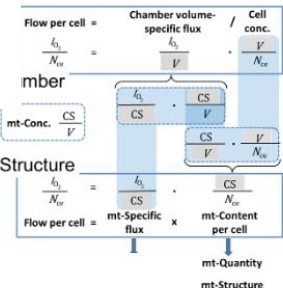 Figure 3. Normalization of rate A:      Cell 		respiratoi n 	  Is normalized     for   (1)    the experimental  Sample (flow per   object,     mass-specific flux,  or  cell-volume-specific flux);	or 		(2) 	for methodological   reasons  forthe Chamber volume.B: Flow  per  cell [amol 02• s·1·cel·l 1] is flux per chamber volume, Jv [nmol 0 2 ·s·'-L·1],saluralmg concenltatoons of fuelsubslrales and 0,.Numbertdivided by cell concentrationIn  the  chamber,   NcJV [cells·L· '], which  is  Number analysis.     In      Structureleak-<k'lletl<k"llr spirdlionand cation cycling  AIJil,/ )':; (1}maxA lll'AOil rdtio, Lr; or(J) inhibition of the phn lllorylation­ palhway.L....,analySIS, aerobic cell performance Is mt-quallty (mt-specific  flux, e.g., per c1trate  synthase, CS)   ti mesOXPHOS   /hW!.A OI'- 	mnx.   high	kt uehcally· 	./p.by ))hO"'JlhOJ)'ICII toll-'\timulatcd 	saluraling [ADP]    pmh"y; or.J.o. hy FT-respiration	and[ri]	capacityFl 	H; max ,	low 	optimal external      .Ao, b)• H -capacityooncouplcd	uncouplCTrcspirution 	oonc.cntrut ion for..-... {mt.Qudry   IIp.Hfonn.afta  •  rm:flnction •mt-quantlty,  or  mt-functlon ti mes mt-structure.1861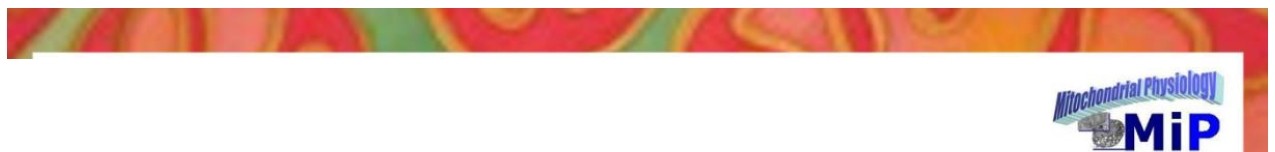 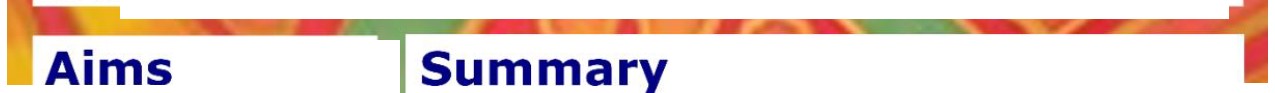 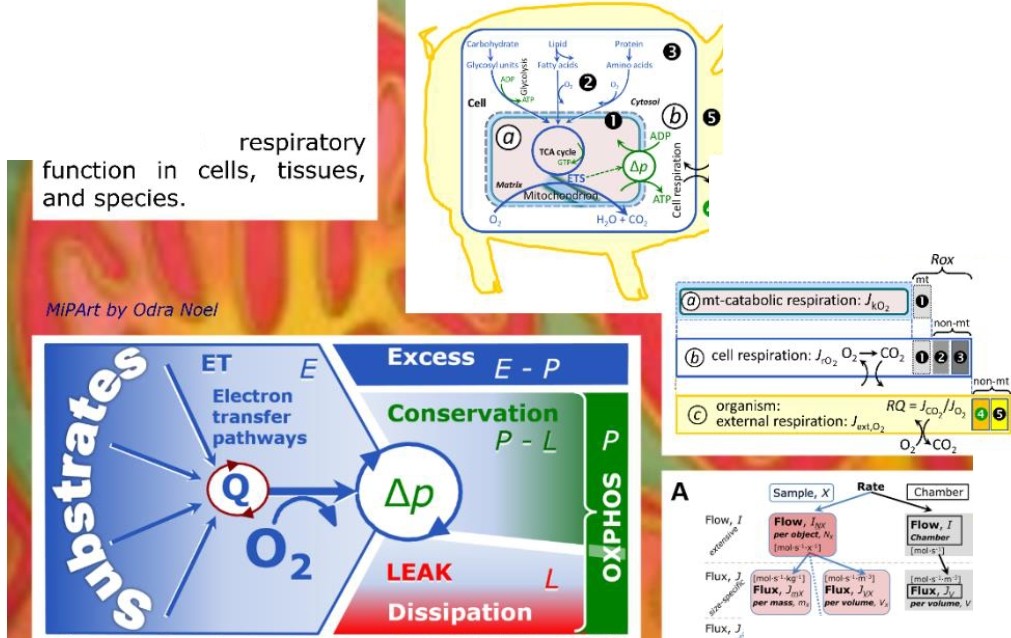 max. .lo•.t·ROX	Rox: mm.,	0 	0 	Jo;..,Jt. in non-ET-    inh1bltwn of all ET- rct idual <h			palhway	tl31hwayc;.; or absence consumpt1on 			o1;idation	 of fuel substratesreactions() cost::	" 	MltoEAGLE• ·-h---·--;;:;..::.:.- Join"""--	www.mitoeagle.org/index.php/MitoEAGLE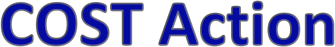 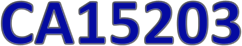 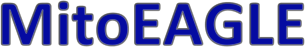 Evolution Age Gender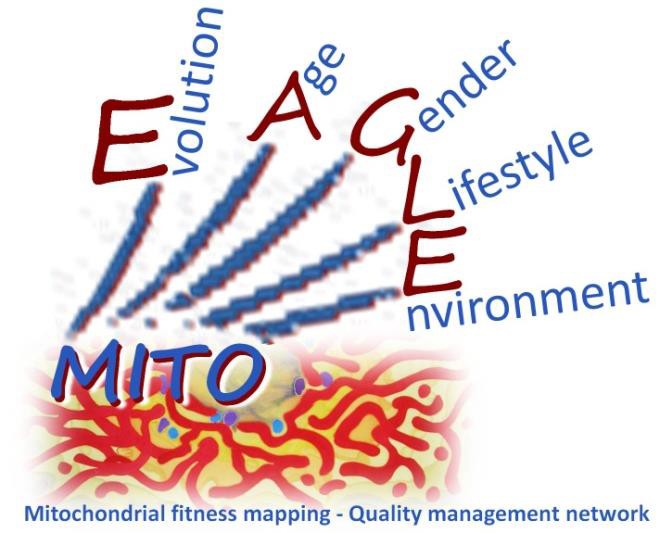 Lifestyle EnvironmentMission of the global MitoEAGLE networkin collaboration with the Mitochondrial Physiology Society, MiPs• Improve  our  knowledge  on mitochondrial    function   in health and disease with regard to Evolution, Age, Gender, Lifestyle and Environment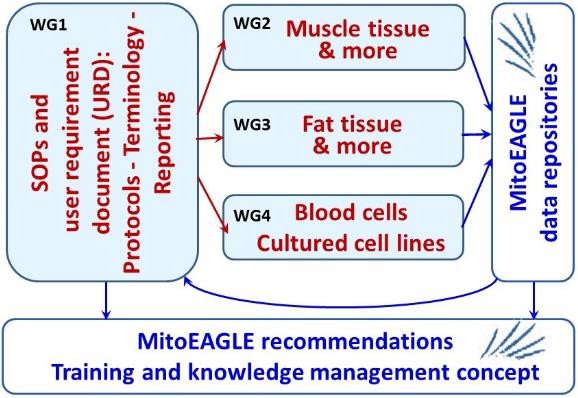 • Interrelate     studies     across laboratories with the help of a MitoEAGLE data management system•  Provide standardized  measures to     link     mitochondrial     andphysiological  performance  to  understand  the  myriad  of  factors  that  play  a  role  in mitochondrial physiologyJoin the COST Action MitoEAGLE - contribute to the quality management network.More information:www.mitoeagle.org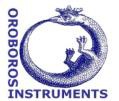 1862Funded by the Horizon 2020 Framework Programme of the European UnionStateJkO2JP»∆pInducing factorsLimiting factorsLEAKL; low, cation leak- dependent respiration0max.back-flux of cations including proton leak, proton slipJP» = 0: (1) without ADP, LN; (2) max. ATP/ADP ratio, LT; or (3) inhibition of the phosphorylation- pathway, LOmyOXPHOSP; high, ADP- stimulated respiration, OXPHOS-capacitymax.highkinetically- saturating [ADP] and [Pi]JP» by phosphorylation- pathway; or JkO2  by ET- capacityETE; max., noncoupled respiration, ET-capacity0lowoptimal external uncoupler concentration for max. JO2,EJkO2  by ET-capacityROXRox; min., residualO2 consumption00JO2,Rox in non-ET- pathway oxidation reactions 	inhibition of all ET- pathways; or absence of fuel substrates 	TermJkO2P»/O2Notesacoupled0electron transfer in mitochondrial fragments without vectorial proton translocation (Figure 3)State[O2]ADPlevelSubstrate levelRespiration rateRate-limiting substance1>0lowlowslowADP2>0high~0slowsubstrate3>0highhighfastrespiratory chain4>0lowhighslowADP50highhigh0oxygenFormat1 Unit	∙Multiplication factorSI-unitNotesnng.atom O∙s-1	(2 e-)0.5nmol O2∙s•1nng.atom O∙min-1	(2 e-)8.33pmol O2∙s•1nnatom O∙min-1	(2 e-)8.33pmol O2∙s•1nnmol O2∙min-1	(4 e-)16.67pmol O2∙s•1nnmol O2∙h-1	(4 e-)0.2778pmol O2∙s•1V to nmL O2∙min-1 at STPDa0.744µmol O2∙s•11e to nW = J/s at -470 kJ/mol O2-2.128µmol O2∙s•1e to nmA = mC∙s-1	(zH+ = 1)10.36nmol H+∙s•12e to nmA = mC∙s-1	(zO2  = 4)2.59nmol O2∙s•12n to enmol H+∙s•1	(zH+ = 1)0.09649mA3n to enmol O2∙s•1	(zO2  = 4)0.38594mA3NameFrequently used unitEquivalent unitNotesvolume-specific flux, JV,O2pmol∙s-1∙mL-1nmol∙s-1∙L-11mmol∙s-1∙L-1mol∙s-1∙m-3cell-specific flow, IO2/cellpmol∙s-1∙10-6 cellsamol∙s-1∙cell-12pmol∙s-1∙10-9 cellszmol∙s-1∙cell-13cell number concentration, CNce106 cells∙mL-1109 cells∙L-1mitochondrial protein concentration, CmtE0.1 mg∙mL-10.1 g∙L-1mass-specific flux, JO2/mpmol∙s-1∙mg-1nmol∙s-1∙g-14catabolic power, PkµW∙10-6 cellspW∙cell-11volume1,000 Lm3 (1,000 kg)Ldm3 (kg)mLcm3 (g)µLmm3 (mg)fLµm3 (pg)5amount of substance concentrationM = mol∙L-1mol∙dm-3